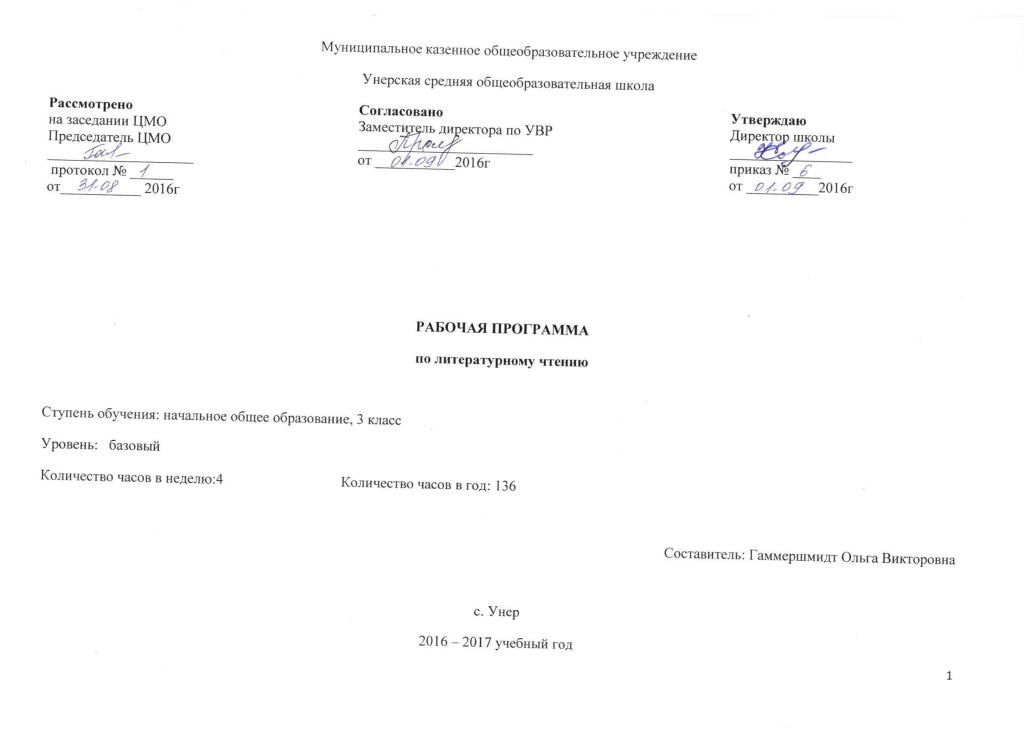 ПОЯСНИТЕЛЬНАЯ ЗАПИСКАРабочая программа разработана в соответствии с требованиями Федерального государственного образовательного стандарта начального общего образования (2009 г.), к  результатам освоения младшими школьниками основ начального курса русского языка, требованиями Примерной основной образовательной программы и авторской программы «Литературное чтение» для начальной школы, разработанной Л.А. Ефросининой в рамках проекта «Начальная школа XXI века» (научный руководитель Н.Ф. Виноградова). СОДЕРЖАНИЕ ПРОГРАММЫ (136 часов)Круг чтения. Учебный материал для чтения и обсуждения в классепроизведения устного и народного творчества русского и других народов;стихотворные и прозаические произведения отечественных и зарубежных писателей;художественные и научно-популярные рассказы и очерки; приключенческая литература; справочная литература: словари, детские энциклопедии, книги-справочники.Основные разделыУстное народное творчествоБылины («Добрыня и Змея», «Илья Муромец и Соловей-разбойник, «Алёша Попович и ТугаринЗмеевич); пословицы, скороговорки, загадки, русские народные сказки (бытовые, о животных, волшебные).Басни Эзопа и И.А.КрыловаЭзоп. «Лисица и виноград»; И.А.Крылов. «Лиса и виноград», «Петух и Жемчужное Зерно», «Волк и Ягнёнок».Произведения А.С.Пушкина«У лукоморья дуб зеленый» (отрывок), «Бой Руслана с головой» (отрывок), «Скозка о царе Салтане…», стихи («Зимний вечер», «Няне»).Стихи русских поэтовФ.И.Тютчев. «Есть в осени первоначальной…» «Чародейкою Зимою»; А.Н.Майков. «Осень; А.А.Фет. «Мама! Глянь-ка из окошка…», «Кот поет, глаза прищуря…»; И.С.Никитин. «Русь», «Утро»; И.З.Суриков. «Детство»; С.Д.Дрожжин. «Привет», «Зимний день».С.А.Есенин. «О Родине» (отрывки). «Нивы сжаты, рощи голы..», «О березе» (отрывки),«Береза», «Бабушкины сказки».С.Я.Маршак. «Урок родного языка», «Ландыш».Произведения Л.Н.ТолстогоСказка «Два брата», басня «Белка и Волк», рассказы «Лебеди», «Лев и собачка», «Прыжок», былина «Как боролся русский богатырь».Произведения Н.А.Некрасова Стихи «Крестьянские дети», «Зеленый Шум», «Мороз, Красный нос» (отрывок).Произведения А.П.ЧеховаРассказы «Белолобый», «Ванька».Произведения Д.Н.Мамина-СибирякаСказка «Умнее всех», рассказы «Приемыш», «Постойко».Произведения А.И.Куприна«Барбос и Жулька», «Собачье счастье».Произведения К.Г. Паустовского«Стальное колечко», «Заячьи лапы», «Кот-ворюга», «Какие бывают дожди».Рассказы Л.Пантелеева«Честное слово», «Камилл и учитель».Произведения А.П.Гайдара«Горячий камень», «Тимур и его команда» (отдельные главы); С.Михалков. «Аркадий Гайдар»; К.Паустовский. «Об Аркадии Петровиче Гайдаре».Произведения М.М.Пришвина«Моя Родина», «Двойной след», «Выскочка».Произведения зарубежных писателейШ.Перро. «Подарки феи»; Ц.Топелиус. «Солнечный Луч в ноябре»; Дж.Лондон. «Волк»; Э.Сетон-Томпсон. «Чинк».УЧЕБНО-ТЕМАТИЧЕСКИЙ ПЛАНПЛАНИРУЕМЫЕ РЕЗУЛЬТАТЫ ОСВОЕНИЯ ПРЕДМЕТАЛичностные результаты освоения курса «Литературное чтение»У третьеклассника продолжится:1) формирование основ российской гражданской идентичности,чувства гордости за свою Родину, российский народ и историю России,осознание своей этнической и национальной принадлежности;формирование ценностей многонационального российского общества;становление гуманистических и демократических ценностных ориентации;2) формирование целостного, социально ориентированного взгляда на мир в его органичном единстве и разнообразии природы, народов, культур и религий;3) формирование уважительного отношения к иному мнению, истории и культуре других народов;4) овладение начальными навыками адаптации в динамично изменяющемся и развивающемся мире; 5) принятие и освоение социальной роли обучающегося, развитие мотивов учебной деятельности и формирование личностного смысла учения;6) развитие самостоятельности и личной ответственности за свои поступки, в том числе в информационной деятельности, на основе представлений о нравственных нормах, социальной справедливости и свободе;7) формирование эстетических потребностей, ценностей и чувств;8) развитие этических чувств, доброжелательности и эмоционально- нравственной отзывчивости, понимания и сопереживания чувствам других людей;9) развитие навыков сотрудничества со взрослыми и сверстниками в разных социальных ситуациях, умения не создавать конфликтов и находить выходы из спорных ситуаций;10) формирование установки на безопасный, здоровый образ жизни, наличие мотивации к творческому труду, работе на результат, бережному отношению к материальным и духовным ценностям.Метапредметные результаты освоения курса «Литературное чтение»У третьеклассника продолжится:1) овладение способностью принимать и сохранять цели и задачи учебной деятельности, поиска средств ее осуществления;2) освоение способов решения проблем творческого и поискового характера;3) формирование умения планировать, контролировать и оценивать учебные действия в соответствии с поставленной задачей и условиями ее реализации; определять наиболее эффективные способы достижения результата;4) формирование умения понимать причины успеха/неуспеха учебной деятельности и способности конструктивно действовать даже в ситуациях неуспеха;5) освоение начальных форм познавательной и личностной рефлексии;6) использование знаково-символических средств представления информации для создания моделей изучаемых объектов и процессов, схем решения учебных и практических задач;7) активное использование речевых средств и средств информационных и коммуникационных технологий для решениякоммуникативных и познавательных задач;8) использование различных способов поиска (в справочных источниках и открытом учебном информационном пространстве сети Интернет), сбора, обработки, анализа, организации, передачи и интерпретации информации в соответствии с коммуникативными и познавательными задачами и технологиями учебного предмета; в том числе умение вводить текст с помощью клавиатуры, фиксировать (записывать) в цифровой форме измеряемые величины и анализировать изображения, звуки, готовить свое выступление и выступать с аудио-, видео- и графическим сопровождением; соблюдать нормы информационной избирательности, этики и этикета;9) овладение навыками смыслового чтения текстов различных стилей и жанров в соответствии с целями и задачами; осознанно строить речевое высказывание в соответствии с задачами коммуникации и составлять тексты в устной и письменной формах;10) овладение логическими действиями сравнения, анализа, синтеза, обобщения, классификации по родовидовым признакам, установленияаналогий и причинно- следственных связей, построения рассуждений, отнесения к известным понятиям;11) готовность слушать собеседника и вести диалог; готовность признавать возможность существования различных точек зрения и права каждого иметь свою; излагать свое мнение и аргументировать свою точку зрения и оценку событий;12) определение общей цели и путей ее достижения; умение договариваться о распределении функций и ролей в совместной деятельности; осуществлять взаимный контроль в совместной деятельности, адекватно оценивать собственное поведение и поведение окружающих;13) готовность конструктивно разрешать конфликты посредствомучета интересов сторон и сотрудничества;14) овладение начальными сведениями о сущности и особенностяхобъектов, процессов и явлений действительности (природных, социальных,культурных, технических и др.) в соответствии с содержанием конкретногоучебного предмета;15) овладение базовыми предметными и межпредметнымипонятиями, отражающими существенные связи и отношения междуобъектами и процессами;16) умение работать в материальной и информационной среденачального общего образования (в том числе с учебными моделями) всоответствии с содержанием конкретного учебного предмета.Предметные результаты освоения основной образовательнойпрограммы начального общего образованияУ третьеклассника продолжится формирование:1) понимание литературы как явления национальной и мировой культуры, средства сохранения и передачи нравственных ценностей и традиций;2) осознание значимости чтения для личного развития; формирование представлений о мире, российской истории и культуре, первоначальных этических представлений, понятий о добре и зле, нравственности; успешности обучения по всем учебным предметам; формирование потребности в систематическом чтении;3) понимание роли чтения, использование разных видов чтения (ознакомительное, изучающее, выборочное, поисковое); умение осознанно воспринимать и оценивать содержание и специфику различных текстов,участвовать в их обсуждении, давать и обосновывать нравственную оценку поступков героев;4) достижение необходимого для продолжения образования уровня читательской компетентности, общего речевого развития, т.е. овладение техникой чтения вслух и про себя, элементарными приемами интерпретации, анализа и преобразования художественных, научно-популярных 5) умение самостоятельно выбирать интересующую литературу;пользоваться справочными источниками для понимания и получения дополнительной информации.ТРЕБОВАНИЯ К УРОВНЮ ПОДГОТОВКИ УЧАЩИХСЯУчащиеся должны научиться:- читать осознанно, правильно и выразительно текст вслух и про себя;- читать наизусть 6-7 стихотворений и 2-3 отрывка из прозы;- определять смысл событий и поступков героев, выражать своё отношение;- пересказывать текст произведения (подробно, кратко, выборочно) по готовому плану;- самостоятельно читать произведения и книги в соответствии с изучаемыми разделами, темами, жанрами, писателями;- работать в библиотеке и пользоваться библиотечным фондом;- отбирать книгу для самостоятельного чтения по теме, по авторской принадлежности;- пользоваться справочной литературой.ВИДЫ РЕЧЕВОЙ И ЧИТАТЕЛЬСКОЙ ДЕЯТЕЛЬНОСТИАудирование (слушание). Восприятие литературного произведения.Восприятие произведений разных жанров из круга чтения; понимание главной мысли.Изучение произведений одного и того же жанра или произведений одного и того же автора в сравнении; особенности произведения (композиция текста, язык произ-ведения, изображение героев). Сравнение героев разных произведений, анализ их поступков, выделение деталей для характеристики; определение времени и места событий, выделение описания пейзажа и портрета героя. Выявление авторской позиции и формирование своего отношения к произведению и героям.Чтение. Чтение вслух и молча небольших произведений или глав из произведений целыми словами. Умение читать выразительно текст произведения, передавая отно-шение к событиям, героям, выбирая соответствующий содержанию и смыслу текста интонационный рисунок.Работа с текстом. Осознание последовательности и смысла событий. Вычле-нение главной мысли текста. Определение поступков героев и их мотивов; сопос-тавление поступков персонажей и их оценка. Нахождение в произведении слов и выражений, характеризующих героев и события; выявление авторской позиции и своего отношения к событиям и персонажам.Работа со структурой текста. Начало, развитие, концовка; деление текста на части и озаглавливание частей; составление плана под руководством учителя. Пересказ содержания текста (подробно и кратко) по готовому плану. Самостоятельное выполнение заданий к тексту.Круг чтенияПроизведения устного народного творчества русского народа и других народов. Стихотворные и прозаические произведения отечественных и зарубежных писателей. Художественные и научно-популярные рассказы и очерки. Справочная литература: словари, детские энциклопедии, книги-справочники.Примерная тематика.Произведения о Родине, о героических подвигах во имя Родины, о людях и их отношении к Родине, к труду, друг к другу, природе и жизни; о чувствах людей и нравственных основах взаимоотношений (добро, зло, честь, долг, совесть, любовь, ненависть, дружба, правда, ложь и т. д.).Жанровое разнообразие.Более сложные, чем изучаемые в 1 и 2 классах, по струк-туре сказки, рассказы, басни, былины, сказы, легенды, стихотворные произведения (наблюдение за ритмическим рисунком, рифмой, строкой, строфой).Народная сказка: замедленность действия за счёт повторов, включения песенок и прибауток, наличие волшебных превращений, присказки, зачины и их варианты, особые концовки. Идея победы добра над злом, правды над кривдой. Реальность и нереальность событий. Герои положительные и отрицательные.Былина: особенности изображения персонажей (гиперболизация), особенности былинного стиха, повторы.Литературная (авторская) сказка: сходство с народной сказкой: сказочные герои, повторы, структурное сходство; особенности: особый поэтический язык писателя, лиричность и яркость образов, эмоциональные переживания.Художественные рассказы: изображение явлений и героев; наличие диалогической речи, эпитетов, сравнений, устойчивых выражений.Рассказы-описания (научно-художественные рассказы) - промежуточный жанр между художественными и научно-популярными рассказами. Особенности этого жанра: описание образов природы в художественной форме и наличие фактической информации.Литературоведческая пропедевтикаОриентировка в литературоведческих понятиях: литература, фольклор, литера-турное произведение. Литературные жанры: сказка, былина, сказ, пословица, загадка, рассказ, стихотворение, басня, пьеса-сказка, быль.Присказка, зачин, диалог, произведение (художественное произведение, научно-художественное, научно-популярное). Герой (персонаж), портрет героя, пейзаж. Стихотворение, рифма, строка, строфа. Средства выразительности: логическая пауза, темп, ритм.Развитие интереса к художественному слову. Сочинение (по аналогии с произведениями фольклора) загадок, потешек, небылиц, сказок, забавных историй с героями изученных произведений. «Дописывание», «досказывание» известных сюжетов.Коллективная творческая работа по изученным произведениям во внеурочное время (в группе продлённого дня, в творческой мастерской, в литературном кружке или на факультативных занятиях): «Дорога сказок», «Город героев», «Сказочный дом» и т. д. Проведение литературных игр, конкурсов, утренников, уроков-отчётов.Чтение: работа с информациейИнформация о книге, произведении, авторе произведения или книги.Получение информации с опорой на аппарат книги (титульный лист,    оглавление, аннотация, предисловие/послесловие «об авторе», «от автора»).Умение пользоваться справочниками и словарями, находить информацию о героях, произведениях и книгах.Оформление информации в виде моделей, схем, таблиц.Использование готовых таблиц с информацией для характеристикигероев, книг, произведений.ПРИМЕРНОЕ ПЛАНИРОВАНИЕ ПРОВЕРОЧНЫХ И КОНТРОЛЬНЫХ РАБОТКалендарно-тематическое планирование№п/пНаименование разделов.Всего часов.1.2.3.4.5.6.7.8.9.10.11.12.13.14.15.16.17.18.Устное народное творчество.Басни Произведения А.С.Пушкина.Стихи русских поэтов.Произведения Л.Н.Толстого.Произведения Н.А.Некрасова.Произведения А.П.Чехова.Сказки зарубежных писателей.Стихи русских поэтов.Произведения Д.Н.Мамина-Сибиряка.Произведения И.А.Куприна.Стихи С.А.Есенина.Произведения К.Г.Паустовского.Произведения С.Я.Маршака.Рассказы Л.Пантелеева.Произведения А.П.Гайдара.Произведения М.М.Пришвина.Произведения зарубежных писателей.16510511764777712465710ИТОГО136№ п/пКомпетенция. Вид проверкиВремя выполненияПервое полугодиеПервое полугодиеПервое полугодие1Навык чтения вслух Текущая проверкасентябрь2Навык чтения молча. Текущая проверкаоктябрь3Выразительность чтения. Текущая проверкасент. – октябрь4Тест (вид текущей проверки)сент. – октябрь5Начитанность и читательские умения. Текущая проверкаоктяб. – ноябрь6Литературная эрудиция – литературные диктанты.Текущая проверкав течение полугодия7Сформированность учебной и читательской деятельности – диагностические тесты и задания. Текущая проверкав конце 1-ой четверти8Навык чтения вслух. Итоговая проверканоябрь9Навык чтения молча. Итоговая проверканояб. – декабрь10Начитанность и читательские умения. Итоговая проверкадекабрь11Тест (вид итоговой проверки)декабрь12Литературная эрудиция – литературные диктанты.Текущая проверкав течение полугодия13Сформированность учебной и читательской деятельности – диагностические тесты и задания. Итоговая проверкав конце полугодияВторое полугодиеВторое полугодиеВторое полугодие1Навык чтения вслух Текущая проверкаянварь-февраль2Навык чтения молча. Текущая проверкафевраль3Выразительность чтения изученных произведений. Текущая проверкаодин раз в четверть4Начитанность и читательские умения. Текущая проверкамарт5Тест (вид текущей проверки)март6Сформированность учебной и читательской деятельности – диагностические тесты и задания. Текущая проверкав конце четверти7Навык чтения вслух. Итоговая проверкаапрель8Навык чтения молча. Итоговая проверкамай9Выразительность чтения подготовленного текста. Итоговая проверкаапрель – май10Начитанность и читательские умения. Итоговая проверкамай11Тест (вид итоговой проверки)май12Литературная эрудиция – литературные диктанты.Текущая проверкав течение полугодия13Сформированность учебной и читательской деятельности – диагностические тесты и задания. Итоговая проверкав конце года№Урокап.п.№Урокап.п.№Урокап.п.
№ по разделу
№ по разделуДата фактТема урокаПланируемые результаты обученияПланируемые результаты обученияВиды деятельности 
учащихся, форма работыпримечаниепримечание№Урокап.п.№Урокап.п.№Урокап.п.
№ по разделу
№ по разделуДата планДата фактТема урокаосвоение 
предметных 
знаний (базовые понятия)универсальные 
учебные действия 
(УУД)Виды деятельности 
учащихся, форма работыпримечаниепримечание111223456881 четверть (36 часов)1 четверть (36 часов)1 четверть (36 часов)1 четверть (36 часов)1 четверть (36 часов)1 четверть (36 часов)1 четверть (36 часов)1 четверть (36 часов)1 четверть (36 часов)Устное народное творчество (16 часов)Устное народное творчество (16 часов)Устное народное творчество (16 часов)Устное народное творчество (16 часов)Устное народное творчество (16 часов)Устное народное творчество (16 часов)Устное народное творчество (16 часов)Устное народное творчество (16 часов)Устное народное творчество (16 часов)Загадки. Какие бывают загадки. Загадка-сказка. В. Даль «Старик-годовик».Комбинированный Называет тему, форму, виды загадок. Выразительно читает загадки. Рассказывает самостоятельно прочитанные сказки, загадки.Анализирует объекты с выделением существенных и несущественных признаков. Извлекает необходимую информацию из прослушанных текстов, преобразовывает объекты из чувственной формы в модель. Осуществляет учебное сотрудничество с учителем и сверстниками.Называть жанры фольклора. Работать с понятием «загадка». Называть тему, форму, виды загадок. Выразительно читать загадки.Пословицы. Какие бывают пословицы. Дополнительное чтение. Загадки, пословицы.Рассказывает наизусть несколько пословиц на разные темы. Объясняет значение пословицы. Выразительно читает пословицы.Сравнивает пословицы. Ставит и формулирует проблему, самостоятельно создает алгоритм деятельности при решении проблем творческого и поискового характера. Осознанно и произвольно строит высказывание в устной речи, соблюдая нормы построения текста. Осознает способы и приемы действий при решении учебных задачНазывать жанры фольклора. Работать с понятием «пословица». Рассказывать об особенностях построения пословиц. Называть тему пословицы. Выразительно читать пословицы.Русские народные сказки. «Самое дорогое», «Про Ленивую и Радивую »Сравнивает формы присказки (зачина). Сравнивает героев сказок «Самое дорогое» и «Сказка о рыбаке и рыбке» А.С. Пушкина. Выразительно читает диалоги.Сравнивает изучаемые объекты (сказки). Обобщает результаты сравнения в таблице и схеме. Умеет с достаточной полнотой и точностью выражать свои мысли в соответствии с задачами и условиями коммуникации.Работать с понятием «присказка». Называть виды присказок. Рассказывать знакомые сказки с различными присказками. Определять смысл (главную мысль) сказки. Рассказывать сказку от лица одного из героев.Русские народные сказки. «Самое дорогое», «Про Ленивую и Радивую »Сравнивает формы присказки (зачина). Сравнивает героев сказок «Самое дорогое» и «Сказка о рыбаке и рыбке» А.С. Пушкина. Выразительно читает диалоги.Сравнивает изучаемые объекты (сказки). Обобщает результаты сравнения в таблице и схеме. Умеет с достаточной полнотой и точностью выражать свои мысли в соответствии с задачами и условиями коммуникации.Работать с понятием «присказка». Называть виды присказок. Рассказывать знакомые сказки с различными присказками. Определять смысл (главную мысль) сказки. Рассказывать сказку от лица одного из героевСлушание и работа с детскими книгами. Сказки о животных. Дополнительное чтение.Обобщает знания о сказках. Озвучивает заполненную схему со стрелками. Владеет первоначальным навыком аналитического чтения. Рассказывает сказку по плану. Читает выразительно по ролям.Анализирует текст и составляет модельный или словесный план (блок-схему). Рассказывает прочитанное по плану. Называет особенности построения книги (предисловие, послесловие).Работать со схемой «Какие бывают сказки». Устно приводить примеры. Работать с текстом сказки (правильно называть определять тему и жанр). Рассказывать сказки с присказками. Выразительно читать диалоги. Выявлять особенности языка сказки, тона и темпа чтения.Сказки с загадками. «Дочь-семилетка». Русская народная сказка.Пересказывает сказку по плану. Называет особенности сказок с загадками, развития сюжета. Сравнивает героев положительных и отрицательных. Сравнивает сказки с загадками.Использует знаково-символические средства представления информации для создания моделей изучаемых объектов и процессов, схем решения учебных и практических задач.Самостоятельно составлять план (блок-схему). Читать сказку по частям. Выразительно читать диалоги. Определять главную мысль сказки.Волшебные сказки. «Царевич Нехитёр-Немудёр». Русская народная сказка. О присказках.Раскрывает смысл понятия «волшебные сказки». Называет их особенности : чудеса, превращения, повторы, борьба добра и зла. Выразительно читает эпизоды о чудесах. Рассказывает сказки. Сравнивает бытовые и волшебные сказки. Рассказывает наизусть присказки.Обобщает результаты работы в таблице «чудеса в сказке». Подбирает книги по теме «Волшебные сказки». Выразительно рассказывает понравившиеся части. Активно использует речевые средства и средства информационных и коммуникационных технологий для решения коммуникативных и познавательных задач.Заполнять схему «Народные сказки» и устно приводить примеры сказок. Делить сказку на части, составлять словесный план. Упражняться в выразительном чтении по частям, в выборочном чтении (желания девиц, проделки Ягищи, диалог в бочке сына и царицы, описание чудес, превращение Нехитёра-Немудёра).Волшебные сказки. «Царевич Нехитёр-Немудёр». Русская народная сказка. О присказках.Раскрывает смысл понятия «волшебные сказки». Называет их особенности : чудеса, превращения, повторы, борьба добра и зла. Выразительно читает эпизоды о чудесах. Рассказывает сказки. Сравнивает бытовые и волшебные сказки. Рассказывает наизусть присказки.Обобщает результаты работы в таблице «чудеса в сказке». Подбирает книги по теме «Волшебные сказки». Выразительно рассказывает понравившиеся части. Активно использует речевые средства и средства информационных и коммуникационных технологий для решения коммуникативных и познавательных задач.Заполнять схему «Народные сказки» и устно приводить примеры сказок. Делить сказку на части, составлять словесный план. Упражняться в выразительном чтении по частям, в выборочном чтении (желания девиц, проделки Ягищи, диалог в бочке сына и царицы, описание чудес, превращение Нехитёра-Немудёра).Слушание и работа с детскими книгами. Дополнительноечтение. Русские народные Слушание и работа с детскимикнигами. Дополнительное чтение. Русские народные сказки. «Елена Премудрая», «Умная внучка» (в пересказе А. Платонова), немецкая сказка «Хозяин ветров», чукотская сказка «Девушка и Месяц».сказки. «Елена Премудрая», «Умная внучка» (в пересказе А. Платонова), немецкая сказка «Хозяин ветров», чукотская сказка «Девушка и Месяц».Сравнивает книги с бытовыми, волшебными сказками и сказками о животных.Овладевает навыками смыслового чтения текстов различных стилей и жанров в соответствии с целями и задачами. Использует различные способы поиска (в справочных источниках и открытом учебном информационном пространстве сети Интернет), сбора, обработки, анализа, организации, передачи и интерпретации информации в соответствии с коммуникативными и познавательными задачами и технологиями учебного предмета.Рассматривать и анализировать книги (правильно называть, опираясь на данные титульного листа, фамилию автора, художника, жанр, год издания, кратко передавать суть прочитанной сказки).Скороговорки. Потешки. Повторение: малые жанры фольклора.Самостоятельно заполнять таблицу «Народные сказки». Знает наизусть три-пять скороговорок. Быстро и правильно проговаривает одну скороговорку не менее десяти раз. Записывает и выделяет повторяющиеся в скороговорке буквы, части слова или слова. Рисует иллюстрацию.Придумывает скороговорку. Находит в библиотеке книги с малыми фольклорными формами. Оформляет скороговорку на листе бумаги (на странице в блоге). Печатает (оформляет) книгу-самоделку.Рассказывать сказки по выбору. Участвовать в коллективном заполнении схемы «Фольклор» (с приведением примеров). Упражняться в чтении скороговорок. Придумывать скороговорки.Урок-обобщение по разделу («Проверьте себя»).Участвует в конкурсе «Знатоки загадок, пословиц и поговорок». Самостоятельно выполняет задания в тетради «Проверь себя».Планирует, контролирует и оценивает учебные действия в соответствии с поставленной задачей и условиями ее реализации. Активно использует речевые средства и средства информационных и коммуникационных технологий для решения коммуникативных и познавательных задач.Участвовать в конкурсе «Знатоки загадок, пословиц и скороговорок». Выполнять задания в тетради «Проверь себя».Былины.Называет правильно былины и выделяет их особенности. Сравнивает героев – положительных и отрицательных. Пересказывает по плану былины или отдельные эпизоды. Читает выразительно тексты былин или эпизоды из них (описание героев, их подвигов, чудес).Комментирует ответы на вопросы. Определяет общую цель и пути ее достижения. Осуществляет взаимный контроль в совместной деятельности. Договаривается о распределении функций и ролей в совместной деятельности. Излагает свое мнение и аргументирует свою точку зрения и оценку событий.Познакомить с понятием о былине как жанре фольклора и ее особенностями (напевность, повторы, устойчивые эпитеты).«Добрыня и Змея», «Илья Муромец и Соловей-разбойник», «Алёша Попович и ТугаринЗмеёвич», «Вольга и Микула».Самостоятельно рассказывает о прочитанной книге с былинами. Правильно называет издание, опираясь на титульный лист. Выделяет основную тему и разделы с помощью оглавления или содержания, указывает фамилию художникаДелит на смысловые части, перечитывает каждую часть, пересказывает. Соотносит иллюстрацию с текстом былины. Характеризует героев былины. Сравнивает их.Пересказывать былину по плану. Выразительно читать отрывок из былины. Сравнивать былины «Добрыня и Змея», «Илья Муромец и Соловей Разбойник». Работать со схемой «Герои былины». Рассказывать о героях былины.«Добрыня и Змея», «Илья Муромец и Соловей-разбойник», «Алёша Попович и ТугаринЗмеёвич», «Вольга и Микула».Самостоятельно рассказывает о прочитанной книге с былинами. Правильно называет издание, опираясь на титульный лист. Выделяет основную тему и разделы с помощью оглавления или содержания, указывает фамилию художникаДелит на смысловые части, перечитывает каждую часть, пересказывает. Соотносит иллюстрацию с текстом былины. Характеризует героев былины. Сравнивает их.Пересказывать былину по плану. Выразительно читать отрывок из былины. Сравнивать былины «Добрыня и Змея», «Илья Муромец и Соловей Разбойник». Работать со схемой «Герои былины». Рассказывать о героях былины.Слушание и работа с детскими книгами. Былины. Дополнительно чтение. «Про Добрыню Никитича и Змея Горыныча», «Первый бой Ильи Муромца», «Алёша Попович».Сравнивать былины о подвигах одних и тех же героев, характеризует особенности речи сказителей (былинников). Объясняет значение слов. Пересказывает былину из круга дополнительного чтения.Рассматривает книги об одном и том же былинном герое. Представляет книгу по плану (название книги, книга-произведение или книга-сборник, фамилия художника, имена героев, точка зрения автора или выражение своей точки зрения).Пересказывать былину по готовому плану. Самостоятельно работать со схемой «Былинные герои»...Урок-обобщение по теме «Былины» («Проверь себя»).Строит ответ-монолог.Анализирует свою работу. Оценивает работу по заданным критериям.Комментировать и доказывать ответ словами из текста былин. Упражняться в развитии монологической речи (три-пять предложений).Басни (5 ч)Басни (5 ч)Басни (5 ч)Басни (5 ч)Басни (5 ч)Басни (5 ч)Басни (5 ч)Басни (5 ч)Басни (5 ч)Басни (5 ч)Басни (5 ч)Эзоп. «Лисица и виноград».Раскрывает смысл понятия «басня». Правильно называет басню, выделяет мораль, вступление, рассказ (развитие действия). Приводит примеры олицетворения. Выразительно читает каждую часть басни. Сравнивает басни Эзопа и Крылова, их героев и формы (стихотворная и прозаическая).Умеет с достаточной полнотой и точностью выражать свои мысли в соответствии с задачами и условиями коммуникации. Овладевает навыками смыслового чтения текстов различных стилей и жанров в соответствии с целями и задачами.Работать со схемой «Герои сказок и их основные признаки». Отвечать на вопросы по теме урока. Слушать басню Эзопа. Читать вслух басню И.А. Крылова. Упражняться в выразительном чтении басен. Раскрывать единство формы и содержания басни.И.А. Крылов. «Ворона и Лисица». Дополнительное чтение.Эзоп. «Ворон и Лисица».Выразительно читает басню наизусть. Отбирает, рассматривает, читает книги с баснями. Читает мораль и рассказ басни. Выбирает темп и тон чтения. Передает интонацию отношения к героям, нравоучительный тон морали. Самостоятельно указывает паузы и логические ударения, наблюдает за знаками препинания.Выбирает темп и тон чтения. Передает интонацию отношения к героям, нравоучительный тон морали. Самостоятельно указывает паузы и логические ударения, наблюдает за знаками препинания.Выполнять взаимопроверку знания наизусть басни (работа в парах). Коллективно проверять задание в тетради. Комментировать иллюстрации к выбранной басне и подбирать строки и к рисунку.Дополнительное чтение. И.А. Крылов. «Волк и Ягненок», «Крестьянин и работник».Выбирает интонационный рисунок для чтения диалога. Выразительно читает басню по ролям. Читает наизусть басню.Заполняет схему «Басни И.А. Крылова». По образцу. Выполняет самопроверку по образцу. Оценивание работы словесно. Адекватно оценивает собственное поведение окружающих. Конструктивно разрешает конфликты посредством учета интересов сторон сотрудничества.Читать басню, выделять мораль, определять главную мысль басни. Участвовать в беседе по выявлению первичного восприятия. Выделять части басни. Упражняться в чтении морали (выделять назидательный, поучительный тон).Слушание и работа с детской книгой. Дополнительное чтение. Эзоп. «Голубь, который хотел пить», «Бесхвостая Лисица», А.Е. Измайлов. «Филин и чиж».Читает рассказ и мораль басни. Выразительно читает басни по ролям. Выделяет главную мысль. Подбирает к басням пословицы. Проверять и оценивать выполнение задания.Аннотирует книги по образцу. Организация выставки книг по теме. Моделирование обложки. Слушает собеседника и ведет диалог. Признает возможность существования различных точек зрения и права каждого иметь своюПредставлять самостоятельно прочитанные книги по образцу. Чтение наизусть или по книге самостоятельно подготовленных басен.Урок-обобщение по разделу («Проверьте себя»).Участвует в конкурсе «Лучший чтец басни» (работа в группах), «Лучший книгочей».Заполняет схему «Известные баснописцы». Оценивает качество чтения одноклассников. Определяет общую цель и пути её достижения. Осуществляет взаимный контроль в совместной деятельности. Договаривается о распределении функций и ролей в совместной деятельности. Излагает свое мнение и аргументирует свою точку зрения и оценку событий.Выполнять задания в рубрике «Проверьте себя».Произведения А.С. Пушкина (10 часов)Произведения А.С. Пушкина (10 часов)Произведения А.С. Пушкина (10 часов)Произведения А.С. Пушкина (10 часов)Произведения А.С. Пушкина (10 часов)Произведения А.С. Пушкина (10 часов)Произведения А.С. Пушкина (10 часов)Произведения А.С. Пушкина (10 часов)Произведения А.С. Пушкина (10 часов)Произведения А.С. Пушкина (10 часов)Произведения А.С. Пушкина (10 часов)Произведения А.С. Пушкина (10 часов)Отрывок из поэмы «Руслан и Людмила». «У лукоморья дуб зеленый…»Называет и рассказывает наизусть произведения А.С. Пушкина. Самостоятельно заполнять схему «Жанры произведений А.С. Пушкина  »Составляет вопросы для викторины по произведениям поэта. Выполнять взаимопроверку чтения наизусть отрывка из поэмы «Руслан и Людмила».Вспомнить и назвать несколько изученных ранее произведений А.С. Пушкина. Отвечать на вопросы по теме урока. Самостоятельно читать вводную статью, дополнить схему новым жанром – «поэмой». Читать и делить на части прочитанный отрывок из поэмы.Отрывок из поэмы «Руслан и Людмила». Дополнительное чтение. «Бой Руслана с гигантской головой».Соотносит текст и рисунок. Составляет словесный план. Выделяет эпитеты.Составляет словарь устаревших слов с подбором современных терминов. Овладевает навыками смыслового чтения текстов различных стилей и жанров в соответствии с целями и задачами.Упражняться в выразительном чтении: определение задачи чтения, наблюдение за употреблением знаков препинания, выбор тона и темпа чтения.«Сказка о царе Салтане…»Составляет словарь устаревших слов и подбирает синонимы. Перечитывает сказку и выявляет её структурные части.Анализирует сказку и составляет план (блок-схему). Интерпретирует образы царя Салтана, царицы, поварихи, ткачихи и сватьи бабы Бабарихи.Выразительно читать наизусть выбранную часть (работа в парах). Перечитывать сказку. Читать по ролям слова сестер и царя Салтана. Наблюдать за рифмующимися строками.«Сказка о царе Салтане…» (продолжение).Сравнивает «Сказку о царе Салтане…» с русской народной сказкой «Царевич Нехитёр-Немудёр»: схожесть сюжетов, героев, чудес и превращений.Определяет общую цель и пути её достижения. Осуществляет взаимный контроль в совместной деятельности. Договаривается о распределении функций и ролей в совместной деятельности. Излагает свое мнение и аргументирует свою точку зрения и оценку событий.Наблюдать в сказке за изменением состояния моря, движения кораблика и изменением настроения автора.«Сказка о царе Салтане…» (окончание).Выразительно читает описание острова и превращения князя Гвидона. Выборочно читает об эпизодических героях. Рассуждает об их роли в сказке (корабельщики, море, кораблик).Анализирует композицию сказки, выделяет присказку. Моделирует обложку. Выявляет главную мысль сказки. Подбирает пословицу, которая могла бы стать главной мыслью.Работать с образами героев (по группам): образ царя Салтана, образ князя Гвидона, образ царевны Лебеди.Слушание и работа с детской книгой. К.Г.Паустовский. «Сказки Пушкина». Дополнительное чтение. А.С.Пушкин. «Сказка о попе и работнике его Балде», «Сказка о мертвой царевне и о семи богатырях». Э.Бабаев. «Там лес и дол ведений полны…».Моделирует обложку. Работает с текстом сказки по группам: «царица – царевна», «царевна – чернавка», «царевна – богатыри», «королевич Елисей – царевна».Планирует, контролирует и оценивает учебные действия в соответствии с поставленной задачей и условиями ее реализации. Активно использует речевые средства и средства информационных и коммуникационных технологий для решения коммуникативных и поставленных задач.Работать с книгами сказок А.С.Пушкина. Рассматривать книги со сказками разных изданий. Составлять выставку книг со сказками А.С.Пушкина. Слушать «Сказку о мертвой царевне и о семи богатырях».Слушание и работа с детской книгой. К.Г.Паустовский. «Сказки Пушкина». Дополнительноечтение. А.С.Пушкин. «Сказка о попе и работнике его Балде», «Сказка о мертвой царевне и о семи богатырях». Э.Бабаев. «Там лес и дол ведений полны…».Моделирует обложку. Работает с текстом сказки по группам: «царица – царевна», «царевна – чернавка», «царевна – богатыри», «королевич Елисей – царевна».Планирует, контролирует и оценивает учебные действия в соответствии с поставленной задачей и условиями ее реализации. Активно использует речевые средства и средства информационных и коммуникационных технологий для решения коммуникативных и поставленных задач.Работать с книгами сказок А.С.Пушкина. Рассматривать книги со сказками разных изданий. Составлять выставку книг со сказками А.С.Пушкина. Слушать «Сказку о мертвой царевне и о семи богатырях».А.С.Пушкин. «Вот север, тучи нагоняя», «Зимний вечер».Раскрывает смысл понятия «олицетворение». Находит в тексте олицетворения.Подбирает произведения к модели. Выразительно читает стихотворение. Осваивает способы решения проблем творческого и поискового характера. Осваивает начальные формы познавательной и личностной рефлексии.Работать с кроссвордом. Коллективно проверять задание в тетрадях. Самостоятельно работать со стихотворением. Сравнивает стихотворение: определение их тем, наблюдение за построением строф и рифмой.А.С.Пушкин. «Няне»Употребляет олицетворения и сравнения. Выборочно работает со стихотворениями. Находит справку о няне А.С.Пушкина (в специально подобранной информации в Интернете).Оценивает по заданным критериям. Овладевает навыками смыслового чтения текстов различных стилей и жанров в соответствии с целями и задачами. Сравнивает, анализирует, синтезирует, обобщает, классифицирует по родовидовым признакам. Устанавливает аналогии и причинно - следственные связи.Сравнивать стихотворения по критериям общее (жанр, автор) – различия (тема, заглавие). Называть стихотворения, соответствующие моделям.Урок-обобщение по разделку(«проверьте себя»).Читает наизусть подготовленное стихотворение (работает в группе).Обобщает результаты изучения темы в схеме «Жанры произведений А.С. Пушкина».Осознанно строит речевое высказывание в соответствии с задачами коммуникаций и составляет тексты в устной и письменной форме. Самостоятельно работать в тетради в рубрике «Проверь себя». Оформляет страничку для книжки-самоделки «Присказки и устаревшие слова в сказках А.С. Пушкина».Стихи русских поэтов: Ф.И. Тютчева, А.Н. Майкова, А.А. Фета (5 часов)Стихи русских поэтов: Ф.И. Тютчева, А.Н. Майкова, А.А. Фета (5 часов)Стихи русских поэтов: Ф.И. Тютчева, А.Н. Майкова, А.А. Фета (5 часов)Стихи русских поэтов: Ф.И. Тютчева, А.Н. Майкова, А.А. Фета (5 часов)Стихи русских поэтов: Ф.И. Тютчева, А.Н. Майкова, А.А. Фета (5 часов)Стихи русских поэтов: Ф.И. Тютчева, А.Н. Майкова, А.А. Фета (5 часов)Стихи русских поэтов: Ф.И. Тютчева, А.Н. Майкова, А.А. Фета (5 часов)Стихи русских поэтов: Ф.И. Тютчева, А.Н. Майкова, А.А. Фета (5 часов)Стихи русских поэтов: Ф.И. Тютчева, А.Н. Майкова, А.А. Фета (5 часов)Стихи русских поэтов: Ф.И. Тютчева, А.Н. Майкова, А.А. Фета (5 часов)Стихи русских поэтов: Ф.И. Тютчева, А.Н. Майкова, А.А. Фета (5 часов)Стихи русских поэтов: Ф.И. Тютчева, А.Н. Майкова, А.А. Фета (5 часов)Ф.И. Тютчев. «Есть в осени первоначальной…», «Чародейкою зимою…»Заполнять схему «Русские поэты». Называть имена русских поэтов. Узнавать авторов строк знакомых произведений. Понимать что такое строфа. Приводить примеры строф. Выразительно читать стихотворения.Умеет с достаточной полнотой и точностью выражать свои мысли в соответствии с задачами и условиями коммуникации.Заполнять схему «Русские поэты». Называть имена русских поэтов. Узнавать авторов строк знакомых произведений. Понимать что такое строфа. Приводить примеры строф. Выразительно читать стихотворения.А.Н  Майков.  «Осень».Работать в группах (проверка выразительного чтения наизусть). Наблюдать за построением строф, выделять рифмующиеся строки, самостоятельно читать стихотворение.Самостоятельно проверяет задания в тетради по образцу. Видит и доказывает ошибочность написания, правильность своего выбора. Заучивает стихотворение наизусть. Овладевает навыками смыслового чтения текстов различных стилей и жанров в соответствии с целями и задачами.Работать в группах (проверка выразительного чтения наизусть). Наблюдать за построением строф, выделять рифмующиеся строки, самостоятельно читать стихотворение.А.А .Фет. «Мама! Глянь-ка из окошка…». «Кот поёт глаза прищуря…»Выполнять задания в учебнике и в тетради. Отрабатывать навык выразительного чтения. Сравнивать тексты стихотворения А.А. Фета: построение строф, рифмующиеся строки.Самостоятельно готовит выразительное чтение стихотворения по алгоритму, предложенному учителем.Выполнять задания в учебнике и в тетради. Отрабатывать навык выразительного чтения. Сравнивать тексты стихотворения А.А. Фета: построение строф, рифмующиеся строки.Слушание и работа с детской книгой. Стихи русских поэтов. Дополнительное чтение И.А. Бунин. «Листопад».Самостоятельно заполнять схему «Русские поэты». Называть фамилию одного из поэтов и его стихотворения, читать наизусть одно из стихотворений поэта.Находит в библиотеке книги со стихотворениями И.А. Бунина. Готовит небольшое монологическое высказывание об одном из русских поэтов (3-5 предложений).Самостоятельно заполнять схему «Русские поэты». Называть фамилию одного из поэтов и его стихотворения, читать наизусть одно из стихотворений поэта.Урок-обобщение по разделу («Проверьте себя»).Самостоятельно выполнять задания комплексной контрольной работы или раздела «Проверь себя».Читает наизусть стихи русских поэтов. Аннотирует книгу, прочитанную самостоятельно. Овладевает навыками  смыслового чтения текстов различных стилей и жанров в соответствии с целями и задачами.Самостоятельно выполнять задания комплексной контрольной работы или раздела «Проверь себя».2 четверть (28 ч)2 четверть (28 ч)2 четверть (28 ч)2 четверть (28 ч)2 четверть (28 ч)2 четверть (28 ч)2 четверть (28 ч)2 четверть (28 ч)2 четверть (28 ч)2 четверть (28 ч)2 четверть (28 ч)2 четверть (28 ч)Произведения Л.Н. Толстого (11 часов)Произведения Л.Н. Толстого (11 часов)Произведения Л.Н. Толстого (11 часов)Произведения Л.Н. Толстого (11 часов)Произведения Л.Н. Толстого (11 часов)Произведения Л.Н. Толстого (11 часов)Произведения Л.Н. Толстого (11 часов)Произведения Л.Н. Толстого (11 часов)Произведения Л.Н. Толстого (11 часов)Произведения Л.Н. Толстого (11 часов)Произведения Л.Н. Толстого (11 часов)Произведения Л.Н. Толстого (11 часов)«Два брата»(сказка), «Белка и волк» (басня).Вспомнить и назвать изученные в 1-2 классах произведения Л.Н. Толстого. Самостоятельно читать вводную статью о писателе. Принимать участие в выставке книг Л.Н. Толстого. Аннотировать знакомые книги.Работает в группах по разным образовательным маршрутам. Делит текст на части. Самостоятельно составляет план. Комментирует ответ. Находит главную мысль басни и сказки.Вспомнить и назвать изученные в 1-2 классах произведения Л.Н. Толстого. Самостоятельно читать вводную статью о писателе. Принимать участие в выставке книг Л.Н. Толстого. Аннотировать знакомые книги.Слушание и работа с детскими книгами. Дополнительное чтение. Л.Н. Толстой.«Работник Емельян и пустой барабан».Работать со схемой «Л.Н. Толстой писал…». Пересказывать сказку. Выразительно читать басню.Моделирует обложку книги. Обобщает полученные знания при работе со схемой. Работает с аппаратом книги (обложка, титульный лист, оглавление, аннотация). Составляет модель обложки с аннотацией. Самостоятельно читает и находит книги Л.Н. Толстого.Работать со схемой «Л.Н. Толстой писал…». Пересказывать сказку. Выразительно читать басню.Слушание и работа с детскими книгами. Дополнительное чтение. Л.Н. Толстой. «Работник Емельян и пустой барабан».Работать со схемой «Л.Н. Толстой писал…». Пересказывать сказку. Выразительно читать баснюМоделирует обложку книги. Обобщает полученные знания при работе со схемой. Работает с аппаратом книги (обложка, титульный лист, оглавление, аннотация). Составляет модель обложки с аннотацией. Самостоятельно читает и находит книги Л.Н. Толстого.Работать со схемой «Л.Н. Толстой писал…». Пересказывать сказку. Выразительно читать басню.Научно - познавательные и художественные рассказы. «Лебеди», «Зайцы».Упражняться в выразительном чтении рассказа «Лебеди». Рассказывать сказку с любой присказкой. Рассказывать сказку от лица героя. Выявлять сходство и различие рассказов. «Лебеди»  и «Зайцы». Читать научно-познавательный рассказ по частям.Обобщает результаты сравнения текстов в таблице. Анализирует факты и чувства.изложенные в рассказах. Овладевает навыками смыслового чтения текстов различных стилей и жанров в соответствии с целями и задачами.Упражняться в выразительном чтении рассказа «Лебеди». Рассказывать сказку с любой присказкой. Рассказывать сказку от лица героя. Выявлять сходство и различие рассказов. «Лебеди»  и «Зайцы». Читать научно-познавательный рассказ по частям.Дополнительное чтение «Лев и собачка».Называть любые сказки, рассказы, называть любые рассказы о детях и животных. Работать с моделями обложек. Соотносить рассказы Л.Н. Толстого с моделями обложек. Моделирует обложки пропечатанных произведений. Сравнивает рассказы И.С. Тургенева «Воробей». И Л.Н. Толстой «Лев и собачка». Определяет главную мысль, чувства и мысли автора прочитанного. Находит описание отношений льва и собачки, описание героев рассказа. Называть любые сказки, рассказы, называть любые рассказы о детях и животных. Работать с моделями обложек. Соотносить рассказы Л.Н. Толстого с моделями обложек. Разножанровые произведения Рассказ «Прыжок». Былина «Как боролся русский богатырь».Выполняет задания в учебнике и в тетради. Составляет обобщающую схему «Рассказы Л.Н. Толстого». Тренироваться в рассказывании былиныДелит текст на части, составляет блок- схему, план. Выполняет словарную работу. Использует различные способы поиска ( в справочных  источниках и открытом учебном информационном пространстве сети Интернет ), сбора, обработки, анализа, организации, передачи и интерпретации информации в соответствии с коммуникативными задачами и технологиями учебного предмета.Выполняет задания в учебнике и в тетради. Составляет обобщающую схему «Рассказы Л.Н. Толстого». Тренироваться в рассказывании былины.Разножанровые произведения Рассказ «Прыжок». Былина «Как боролся русский богатырь».Выполняет задания в учебнике и в тетради. Составляет обобщающую схему «Рассказы Л.Н. Толстого». Тренироваться в рассказывании былиныДелит текст на части, составляет блок- схему, план. Выполняет словарную работу. Использует различные способы поиска ( в справочных  источниках и открытом учебном информационном пространстве сети Интернет ), сбора, обработки, анализа, организации, передачи и интерпретации информации в соответствии с коммуникативными задачами и технологиями учебного предмета.Выполняет задания в учебнике и в тетради. Составляет обобщающую схему «Рассказы Л.Н. Толстого». Тренироваться в рассказывании былины.Разножанровые произведения Рассказ «Прыжок». Былина «Как боролся русский богатырь».Выполняет задания в учебнике и в тетради. Составляет обобщающую схему «Рассказы Л.Н. Толстого». Тренироваться в рассказывании былины.Делит текст на части, составляет блок- схему, план. Выполняет словарную работу. Использует различные способы поиска ( в справочных  источниках и открытом учебном информационном пространстве сети Интернет ), сбора, обработки, анализа, организации, передачи и интерпретации информации в соответствии с коммуникативными задачами и технологиями учебного предмета.Выполняет задания в учебнике и в тетради. Составляет обобщающую схему «Рассказы Л.Н. Толстого». Тренироваться в рассказывании былины.Слушание и работа с детской книгой. Книги  Л.Н. Толстого. Дополнительное чтение «Ореховая ветка» А.Сергеенко « Как Л.Н Толстой рассказывал сказку об огурцах»Пересказывать рассказ «Прыжок». Выразительно читать подготовительную часть рассказа. Рассказывать былину. Заполнять схему. «Что писал Л.Н толстой». Слушать воспоминания А.Сергеенко. Читает по частям, работает с планом. Кратко пересказывает по плану. Подбирает в библиотеке книгу с произведением Л.Н. Толстого. Моделирует обложку. Умеет с достаточной полнотой и точностью выражать свои мысли  в соответствии с задачами и условиями коммуникацииПересказывать рассказ «Прыжок». Выразительно читать подготовительную часть рассказа. Рассказывать былину. Заполнять схему. «Что писал Л.Н толстой». Слушать воспоминания А.Сергеенко. Слушание и работа с детской книгой. Книги  Л.Н. Толстого. Дополнительное чтение «Ореховая ветка» А.Сергеенко « Как Л.Н Толстой рассказывал сказку об огурцах»Пересказывать рассказ «Прыжок». Выразительно читать подготовительную часть рассказа. Рассказывать былину. Заполнять схему. «Что писал Л.Н толстой». Слушать воспоминания А.Сергеенко. Читает по частям, работает с планом. Кратко пересказывает по плану. Подбирает в библиотеке книгу с произведением Л.Н. Толстого. Моделирует обложку. Умеет с достаточной полнотой и точностью выражать свои мысли  в соответствии с задачами и условиями коммуникацииПересказывать рассказ «Прыжок». Выразительно читать подготовительную часть рассказа. Рассказывать былину. Заполнять схему. «Что писал Л.Н толстой». Слушать воспоминания А.Сергеенко. Урок-обобщение по разделу («Проверьте себя»).Самостоятельно выполнять задания комплексной контрольной работы или раздела «Проверь себя».Аннотирует книгу прочитанную самостоятельно. Овладевает навыками смыслового чтения текстов различных стилей и жанров в соответствии с целями и задачами.Самостоятельно выполнять задания комплексной контрольной работы или раздела «Проверь себя».Произведения Н.А. Некрасова (7 часов)Произведения Н.А. Некрасова (7 часов)Произведения Н.А. Некрасова (7 часов)Произведения Н.А. Некрасова (7 часов)Произведения Н.А. Некрасова (7 часов)Произведения Н.А. Некрасова (7 часов)Произведения Н.А. Некрасова (7 часов)Произведения Н.А. Некрасова (7 часов)Произведения Н.А. Некрасова (7 часов)Произведения Н.А. Некрасова (7 часов)Произведения Н.А. Некрасова (7 часов)Произведения Н.А. Некрасова (7 часов)Стихи Н.А. Некрасова о детях. «Крестьянские дети» (отрывок). К.И.Чуковский«Мужичок с ноготок».Выразительно читать произведения Л.Н. Толстого. Работать со справочным материалом о Н.А. Некрасове. Читать вводную статью по теме раздела. Упражняться в выразительном чтении. Составлять партитуру чтения стихотворения. Самостоятельно выполнять задания в рабочей тетради.Планирует, контролирует и оценивает учебные действия в соответствии с поставленной задачей и условиями её реализации. Овладевает способностями принимать и сохранять цели и задачи учебной деятельности, вести поиск средств её осуществления.Выразительно читать произведения Л.Н. Толстого. Работать со справочным материалом о Н.А. Некрасове. Читать вводную статью по теме раздела. Упражняться в выразительном чтении. Составлять партитуру чтения стихотворения. Самостоятельно выполнять задания в рабочей тетради.Слушание и работа с детской книгой. Дополнительное чтение.Н.А.Некрасов«Крестьянские дети» (в сокращении).Выполнять упражнения в выразительном чтении отрывка из стихотворения «Крестьянские дети». Выразительно читать наизусть один отрывок. Выделять тематические отрывки в большом поэтическом тексте.Самостоятельно выделяет и формирует познавательную цель, создаёт способы решения проблем поискового характера, инициативно сотрудничает в поиске информации. Умеет с достаточной полнотой и точностью выражать свои мысли в соответствии с задачами и условиями коммуникаций.Выполнять упражнения в выразительном чтении отрывка из стихотворения «Крестьянские дети». Выразительно читать наизусть один отрывок. Выделять тематические отрывки в большом поэтическом тексте.Стихи Н.А.Некрасова о природе «Славная осень…». Дополнительное чтение. « Зелёный шум».К.И.Чуковский «Зелёный шум».Взаимопроверка чтения наизусть. Выполнять самостоятельную работу со стихотворением по плану. Заучить наизусть фрагмент из стихотворения.Активно использует речевые средства и средства информационных и коммуникационных технологий для решения коммуникативных задач. Понимает причины успеха/неуспеха учебной деятельности и конструктивно действует даже в ситуациях неуспеха.Взаимопроверка чтения наизусть. Выполнять самостоятельную работу со стихотворением по плану. Заучить наизусть фрагмент из стихотворения.Стихи Н.А.Некрасова о природе «Славная осень…». Дополнительное чтение. « Зелёный шум».К.И.Чуковский «Зелёный шум».Взаимопроверка чтения наизусть. Выполнять самостоятельную работу со стихотворением по плану. Заучить наизусть фрагмент из стихотворения.Активно использует речевые средства и средства информационных и коммуникационных технологий для решения коммуникативных задач. Понимает причины успеха/неуспеха учебной деятельности и конструктивно действует даже в ситуациях неуспеха.Взаимопроверка чтения наизусть. Выполнять самостоятельную работу со стихотворением по плану. Заучить наизусть фрагмент из стихотворения.Стихи Н.А.Некрасова о природе. «Мороз-воевода». (рывок из поэмы «Мороз, Красный нос»).Взаимопроверка выразительного чтения с оцениванием по критериям, предложенным учителем. Коллективная проверка заданий в рабочей тетради. Слушать стихотворение. Аналитически читать текст стихотворения. Выбирать эпитеты, сравнения, олицетворения. Выбирать нужный тон и темп чтения. Заучивать наизусть фрагмент стихотворения.Активно использует речевые средства и средства информационных и коммуникационных технологий для решения коммуникативных и поставленных задач. Сравнивает, анализирует, синтезирует, обобщает, классифицирует по родовидовым признакам.Взаимопроверка выразительного чтения с оцениванием по критериям, предложенным учителем. Коллективная проверка заданий в рабочей тетради. Слушать стихотворение. Аналитически читать текст стихотворения. Выбирать эпитеты, сравнения, олицетворения. Выбирать нужный тон и темп чтения. Заучивать наизусть фрагмент стихотворения.Слушание и работа с детской книгой К.И.Чуковский«О стихах Н.А.Некрасова». Дополнительное чтение. Н.А.Некрасов «Саша» , «Перед дождём».Моделировать обложку. Составление аннотации к книге. Упражняться в чтении стихотворения. Выполнять самостоятельную работу по плану.Овладевает навыками смыслового чтения текстов различных стилей и жанров в соответствии с целями и задачами. Осознанно строит речевое высказывание в соответствии с задачами коммуникации и составляет тексты в устной и письменной формах.Моделировать обложку. Составление аннотации к книге. Упражняться в чтении стихотворения. Выполнять самостоятельную работу по плану.Урок-обобщение по разделу (« Проверь себя»).Самостоятельно выполнять задания комплексной контрольной работы или раздела «Проверь себя»Слушает собеседника и ведёт диалог. Владеет базовыми предметами и межпредметными понятиями, отражающими существенные связи и отношения между объектами и процессами. Самостоятельно выполнять задания комплексной контрольной работы или раздела «Проверь себя»Произведения А.П. Чехова (6 часов)Произведения А.П. Чехова (6 часов)Произведения А.П. Чехова (6 часов)Произведения А.П. Чехова (6 часов)Произведения А.П. Чехова (6 часов)Произведения А.П. Чехова (6 часов)Произведения А.П. Чехова (6 часов)Произведения А.П. Чехова (6 часов)Произведения А.П. Чехова (6 часов)Произведения А.П. Чехова (6 часов)Произведения А.П. Чехова (6 часов)Произведения А.П. Чехова (6 часов)Повесть «Степь» (отрывок). Дополнительное чтение А.П. Чехов. «Белолобый». И.С.Тургенев. «Лес и степь»Сравнивать произведения разных жанров.Различать понятия «описание» и «повествование». Выделять описание героев и пейзажа. Понимать главную мысль. Составлять блок-схему (модульный план) произведения. Оставлять кластер «Они писали рассказы».Использует знаково-символические средства предоставления информации для создания модели изучаемых объектов и процессов, схем решения учебных и практических задач. Умеет вводить текст с помощью клавиатуры, фиксировать (записывать) в цифровой форме и анализировать изображения, звуки, готовить своё выступление и выступать с аудио-, видео- и графическим сопровождением, соблюдать нормы информационной избирательности, этики, этикета.Сравнивать произведения разных жанров.Различать понятия «описание» и «повествование». Выделять описание героев и пейзажа. Понимать главную мысль. Составлять блок-схему (модульный план) произведения. Оставлять кластер «Они писали рассказы».Повесть «Степь» (отрывок). Дополнительное чтение А.П. Чехов. «Белолобый». И.С.Тургенев. «Лес и степь»Сравнивать произведения разных жанров.Различать понятия «описание» и «повествование». Выделять описание героев и пейзажа. Понимать главную мысль. Составлять блок-схему (модульный план) произведения. Оставлять кластер «Они писали рассказы».Использует знаково-символические средства предоставления информации для создания модели изучаемых объектов и процессов, схем решения учебных и практических задач. Умеет вводить текст с помощью клавиатуры, фиксировать (записывать) в цифровой форме и анализировать изображения, звуки, готовить своё выступление и выступать с аудио-, видео- и графическим сопровождением, соблюдать нормы информационной избирательности, этики, этикета.Сравнивать произведения разных жанров.Различать понятия «описание» и «повествование». Выделять описание героев и пейзажа. Понимать главную мысль. Составлять блок-схему (модульный план) произведения. Оставлять кластер «Они писали рассказы».А.П Чехов. «Ванька». Дополнительное чтение. Н.С. Шер. « О рассказах А.П. Чехова».Взаимопроверка навыков чтения (скорость и правильность). Объяснять заглавие (заглавие – жанр, заглавие – имя героя, заглавие – главная мысль). Сравнивать рассказ- описание и рассказ- повествование. Составлять словарь необычных слов. Находить в тексте эпизоды и выразительно читать их.Овладевает навыками смыслового чтения текстов различных стилей и жанров в соответствии с целями и задачами. Самостоятельно перечитывает рассказ и выделяет композиционные части. Выделяет главную мысль, комментирует заголовок. Рассматривает внутритекстовые иллюстрации. Строит рассуждения, отнесения к известным понятиям. Определяет общую цель и пути её достижения.Взаимопроверка навыков чтения (скорость и правильность). Объяснять заглавие (заглавие – жанр, заглавие – имя героя, заглавие – главная мысль). Сравнивать рассказ- описание и рассказ- повествование. Составлять словарь необычных слов. Находить в тексте эпизоды и выразительно читать их.А.П Чехов. «Ванька». Дополнительное чтение. Н.С. Шер. « О рассказах А.П. Чехова».Взаимопроверка навыков чтения (скорость и правильность). Объяснять заглавие (заглавие – жанр, заглавие – имя героя, заглавие – главная мысль). Сравнивать рассказ- описание и рассказ- повествование. Составлять словарь необычных слов. Находить в тексте эпизоды и выразительно читать их.Овладевает навыками смыслового чтения текстов различных стилей и жанров в соответствии с целями и задачами. Самостоятельно перечитывает рассказ и выделяет композиционные части. Выделяет главную мысль, комментирует заголовок. Рассматривает внутритекстовые иллюстрации. Строит рассуждения, отнесения к известным понятиям. Определяет общую цель и пути её достижения.Взаимопроверка навыков чтения (скорость и правильность). Объяснять заглавие (заглавие – жанр, заглавие – имя героя, заглавие – главная мысль). Сравнивать рассказ- описание и рассказ- повествование. Составлять словарь необычных слов. Находить в тексте эпизоды и выразительно читать их.Слушание и работа с детскими книгами. Книги о животных. Дополнительное чтение Л. Андреев «Кусака»Пользоваться предисловием и послесловием в книге. Отрабатывать навык правильного, быстрого и выразительного чтения. Упражняться в написании аннотации (дополнительного текста).Умеет с достаточной полнотой и точностью выражать свои мысли в соответствии с задачами и условиями коммуникации. Признаёт возможность существования различных точек зрения и право каждого иметь свою. Умеет вводить текст с помощью клавиатуры.Пользоваться предисловием и послесловием в книге. Отрабатывать навык правильного, быстрого и выразительного чтения. Упражняться в написании аннотации (дополнительного текста).Урок-обобщение по разделу (« Проверь себя»).Самостоятельно выполнять задания комплексной контрольной работы или раздела «Проверь себя»Осуществляет взаимный контроль в совместной деятельности. Обобщает информацию в таблице, схеме, кластере.Самостоятельно выполнять задания комплексной контрольной работы или раздела «Проверь себя»Сказки зарубежных писателей (4 часа)Сказки зарубежных писателей (4 часа)Сказки зарубежных писателей (4 часа)Сказки зарубежных писателей (4 часа)Сказки зарубежных писателей (4 часа)Сказки зарубежных писателей (4 часа)Сказки зарубежных писателей (4 часа)Сказки зарубежных писателей (4 часа)Сказки зарубежных писателей (4 часа)Сказки зарубежных писателей (4 часа)Сказки зарубежных писателей (4 часа)Сказки зарубежных писателей (4 часа)Ш. Перро. «Подарки феи»Работать со схемами «Литературные сказки», «Народные сказки» Называть известные сказки. Составлять схематическую цепочку событий. Сравнивать героев. Различать положительных и отрицательных героев сказки. Называть основные признаки авторских и народных сказок.Договаривается о распределении функций и ролей в повседневной деятельности. Обобщает информацию в таблице, схеме, кластереРаботать со схемами «Литературные сказки», «Народные сказки» Называть известные сказки. Составлять схематическую цепочку событий. Сравнивать героев. Различать положительных и отрицательных героев сказки. Называть основные признаки авторских и народных сказок.Ц. Топелиус. «Солнечный луч в ноябре». Дополнительное чтение. Ц. Топелиус. «Зимняя сказка».Работать с сюжетом сказки. Выделять особенности сказки. Художественно рассказывать сказки.Устанавливает аналоги и причинно- следственные связи. Определяет наиболее эффективные способы достижения результата.. Понимает причины успеха/неуспеха учебной деятельности и конструктивно действует даже в случаях неуспеха. Осознанно строит речевое высказывание в соответствии с задачами коммуникации и составляет тексты в устной и письменной формах.Работать с сюжетом сказки. Выделять особенности сказки. Художественно рассказывать сказки.Слушание и работа с книгами зарубежных сказочников. Дополнительное чтение. Х.- Г. Андерсен. « Снеговик»; братья Гримм « Умная дочь крестьянская.Пересказывать по плану сказку Ц. Топелиуса. Выразительно читать отдельные эпизоды сказки. Видеть сходства и различия сказок народов мира, отечественных и зарубежных писателей. Выполнять коллективную работу.Слушает собеседника и ведёт диалог. Признаёт существование различных точек зрения и право каждого иметь свою. Адекватно оценивает собственное поведение и поведение окружающих. Осуществляет взаимный контроль в совместной деятельности.Пересказывать по плану сказку Ц. Топелиуса. Выразительно читать отдельные эпизоды сказки. Видеть сходства и различия сказок народов мира, отечественных и зарубежных писателей. Выполнять коллективную работу.Урок- утренник «В мире сказок».Называет народные и литературные сказки про животных, бытовые и волшебные сказки. Защищает книгу сказок, подготовив аннотацию.Слушает собеседника и ведёт диалог. Признаёт существование различных точек зрения и право каждого иметь свою. Адекватно оценивает собственное поведение и поведение окружающих. Осуществляет взаимный контроль в совместной деятельности.Называет народные и литературные сказки про животных, бытовые и волшебные сказки. Защищает книгу сказок, подготовив аннотацию.3 четверть (40 ч)3 четверть (40 ч)3 четверть (40 ч)3 четверть (40 ч)3 четверть (40 ч)3 четверть (40 ч)3 четверть (40 ч)3 четверть (40 ч)3 четверть (40 ч)3 четверть (40 ч)3 четверть (40 ч)3 четверть (40 ч)Стихи русских поэтов (7 часов)Стихи русских поэтов (7 часов)Стихи русских поэтов (7 часов)Стихи русских поэтов (7 часов)Стихи русских поэтов (7 часов)Стихи русских поэтов (7 часов)Стихи русских поэтов (7 часов)Стихи русских поэтов (7 часов)Стихи русских поэтов (7 часов)Стихи русских поэтов (7 часов)Стихи русских поэтов (7 часов)Стихи русских поэтов (7 часов)И.С. Никитин. «Русь»Называть изученные стихотворения русских поэтов. Читать наизусть стихотворения русских поэтов. Читать молча без речедвижения справочную статью об авторе. Работать со справочной статьёй (читать по абзацам, выделять важные факты из жизни автора). Делить стихотворение на части. Упражняться в выразительном чтении стихотворения.Обобщать полученные сведения в кластере. Самостоятельно заполнять схему «Русские поэты». Осознанно строит речевое высказывание в соответствии с задачами коммуникации и составляет тексты в устной и письменной формах.. Сравнивает, анализирует, синтезирует, обобщает, классифицирует по родовидовым признакам. Овладевает навыками смыслового чтения текстов различных стилей и жанров в соответствии с целями и задачамиНазывать изученные стихотворения русских поэтов. Читать наизусть стихотворения русских поэтов. Читать молча без речедвижения справочную статью об авторе. Работать со справочной статьёй (читать по абзацам, выделять важные факты из жизни автора). Делить стихотворение на части. Упражняться в выразительном чтении стихотворения.И.С. Никитин. «Утро».Читать наизусть выбранную часть стихотворения. Моделировать обложку к стихотворению. Записать понравившуюся строку. Иллюстрировать её. Выявлять главную мысль стихотворения. Упражняться в нахождении логического ударения.Умеет с достаточной полнотой и точностью выражать свои мысли в соответствии с задачами и условиями коммуникации.Читать наизусть выбранную часть стихотворения. Моделировать обложку к стихотворению. Записать понравившуюся строку. Иллюстрировать её. Выявлять главную мысль стихотворения. Упражняться в нахождении логического ударения.И.З. Суриков. «Детство»Сравнивать модели обложек. Выполнять словарную работу, объяснять значение слов, встречающихся в тексте. Слушать и понимать справочную статью об авторе.Активно использует речевые средства и средства информационных и коммуникационных технологий для решения коммуникативных и познавательных задач. Работает в парах. Определяет критерии оценивания совместной работы.Сравнивать модели обложек. Выполнять словарную работу, объяснять значение слов, встречающихся в тексте. Слушать и понимать справочную статью об авторе.Слушание и работа с детскими книгами стихов русских поэтов. Дополнительное чтение. И.С. Никитин.«Помню я : бывало, няня…»Систематизировать книги для тематической выставки. Рассматривать книги, иллюстрации, титульный лист, оглавление, предисловие и послесловие. Представлять книгу на выставке.Использует различные способы поиска ( в справочных источниках и открытом учебном информационном пространстве сети Интернет), сбора, обработки, анализа, организации, передачи и интерпретации информации в соответствии с коммуникативными и познавательными задачами и технологиями учебного предмета.Систематизировать книги для тематической выставки. Рассматривать книги, иллюстрации, титульный лист, оглавление, предисловие и послесловие. Представлять книгу на выставке.С.Д. Дрожжин. «Привет». «Зимний день».Самостоятельно выполнять задания по алгоритму. Анализировать текст. Готовить партитуру чтения. Выразительно читать стихотворения.Овладевает навыками смыслового чтения текстов различных стилей и жанров в соответствии с целями и задачами. Сравнивает, синтезирует, анализирует, обобщает, классифицирует по родовидовым признакам. Устанавливает аналогии и причинно-следственные связи.Самостоятельно выполнять задания по алгоритму. Анализировать текст. Готовить партитуру чтения. Выразительно читать стихотворения.Слушание и работа с детскими книгами. Дополнительное чтение. Ф.Н. Глинка. «Москва»Сравнивать стихотворения по темам, авторам. Читать стихотворения о Родине. Составлять словарь устаревших слов из стихотворения Ф.Н. Глинки «Москва»Вырабатывает критерии оценивания для проверки выразительного чтения стихотворения наизусть. Осваивает начальные формы познавательной и личностной рефлексии. Использует знаково-символические средства предоставления информации для создания моделей изучаемых объектов и процессов, схем решения учебных и практических задач.Сравнивать стихотворения по темам, авторам. Читать стихотворения о Родине. Составлять словарь устаревших слов из стихотворения Ф.Н. Глинки «Москва»Урок-обобщение по разделу (« Проверь себя»).Самостоятельно выполнять задания комплексной  контрольной работы «Проверь себя».Планирует работу в микрогруппе. Работает в парах. Самостоятельно оценивает чтение одноклассников. Участвует в диалоге. Сравнивает, синтезирует, анализирует, обобщает, классифицирует по родовидовым признакам. Устанавливает аналогии и причинно-следственные связи.Самостоятельно выполнять задания комплексной  контрольной работы «Проверь себя».Произведения Д.Н. Мамина-Сибиряка (7 часов)Произведения Д.Н. Мамина-Сибиряка (7 часов)Произведения Д.Н. Мамина-Сибиряка (7 часов)Произведения Д.Н. Мамина-Сибиряка (7 часов)Произведения Д.Н. Мамина-Сибиряка (7 часов)Произведения Д.Н. Мамина-Сибиряка (7 часов)Произведения Д.Н. Мамина-Сибиряка (7 часов)Произведения Д.Н. Мамина-Сибиряка (7 часов)Произведения Д.Н. Мамина-Сибиряка (7 часов)Произведения Д.Н. Мамина-Сибиряка (7 часов)Произведения Д.Н. Мамина-Сибиряка (7 часов)Произведения Д.Н. Мамина-Сибиряка (7 часов)Рассказ «Приёмыш».Осознавать понятия «авторская позиция» и «автор-рассказчик». Работать с сюжетом и планом. Находить в тексте слова, подтверждающие позицию автора.Представляет информацию в виде модели, схемы. Аннотирует прочитанное произведение. Собирает материалы для книги- самоделки.Осознавать понятия «авторская позиция» и «автор-рассказчик». Работать с сюжетом и планом. Находить в тексте слова, подтверждающие позицию автора.Рассказ «Приёмыш» (продолжение).Находить в тексте повествование, описание, рассуждение. Определять микротемы рассказа.Находит в библиотеке книги с рассказами Д.Н. Манина- Сибиряка. Готовит небольшое монологическое высказывание о писателе (3-5 предложений). Кратко пересказывает по плану. Читает наизусть прозаический отрывок.Находить в тексте повествование, описание, рассуждение. Определять микротемы рассказа.Рассказ «Приёмыш» (продолжение).Находить в тексте повествование, описание, рассуждение. Определять микротемы рассказа.Находит в библиотеке книги с рассказами Д.Н. Манина- Сибиряка. Готовит небольшое монологическое высказывание о писателе (3-5 предложений). Кратко пересказывает по плану. Читает наизусть прозаический отрывок.Находить в тексте повествование, описание, рассуждение. Определять микротемы рассказа.Сказка «Умнее всех»Работать со сказкой: чтение, выделение основного содержания. Сравнить сказку с басней. Кратко пересказывать сказку. Выразительно читать одну из частей по ролям.Обобщает результаты работы в таблице «Рассказы Д.Н. Мамина- Сибиряка» Выразительно рассказывает понравившиеся части. Определяет общую цель и пути её достижения. Договариваются о распределении функций и ролей в совместной деятельности. Излагает своё мнение и аргументирует свою точку зрения и оценку событий.Работать со сказкой: чтение, выделение основного содержания. Сравнить сказку с басней. Кратко пересказывать сказку. Выразительно читать одну из частей по ролям.Слушание работа с детской книгой.. Дополнительное чтение. Рассказ Д.Н. Мамина- Сибиряка «Постойко»Находить и выразительно читать юмористические эпизоды, мораль- главную мысль сказки.. Сравнивать сказку с басней А.Е. Измайлова «Филин и чиж». Инсценировать сказку.Выполняет дифференцированную самостоятельную работу. Готовит информационную справку по теме рассказа.Находить и выразительно читать юмористические эпизоды, мораль- главную мысль сказки.. Сравнивать сказку с басней А.Е. Измайлова «Филин и чиж». Инсценировать сказку.Рассказ Д.Н. Мамина- Сибиряка. «Постойко» (окончание)Пересказывать первую часть рассказа. Читать историю жизни Постойко. Выполнять словарную работу. Работать по индивидуальному заданиюПодбирает в библиотеке книги о животных-героях. Пользуется книгами – справочниками. Осуществляет взаимный контроль в совместной деятельности. Адекватно оценивает собственное поведение и поведение окружающих. Конструктивно разрешает конфликты посредством учёта интересов сторон и сотрудничества.Пересказывать первую часть рассказа. Читать историю жизни Постойко. Выполнять словарную работу. Работать по индивидуальному заданию.Урок –обобщение по разделу («Проверьте себя»).Выразительно читать последнюю часть рассказа Д.Н. Мамина- Сибиряка «Постойко». Иллюстрировать выбранный эпизод. Составить список произведений  Д.Н. Мамина- Сибиряка. Читать наизусть отрывок из любого произведения писателя.Умеет работать в материальной и информационной среде в соответствии с содержанием предмета «Литературное чтение». Определяет общую цель и пути её достижения. Договаривается о распределении функций и ролей в совместной деятельности. Излагает своё мнение и аргументирует свою точку зрения и оценку событий.Выразительно читать последнюю часть рассказа Д.Н. Мамина- Сибиряка «Постойко». Иллюстрировать выбранный эпизод. Составить список произведений  Д.Н. Мамина- Сибиряка. Читать наизусть отрывок из любого произведения писателя. Произведения А.И. Куприна (7 часов)Произведения А.И. Куприна (7 часов)Произведения А.И. Куприна (7 часов)Произведения А.И. Куприна (7 часов)Произведения А.И. Куприна (7 часов)Произведения А.И. Куприна (7 часов)Произведения А.И. Куприна (7 часов)Произведения А.И. Куприна (7 часов)Произведения А.И. Куприна (7 часов)Произведения А.И. Куприна (7 часов)Произведения А.И. Куприна (7 часов)Произведения А.И. Куприна (7 часов)Произведения А.И. Куприна. Рассказ «Синяя звезда»Работать над содержанием рассказа, сюжетом. Аналитически читать, работать с планом. Выполнять задания в тетради.Умеет с достаточной полнотой и точностью выражать свои мысли в соответствии с задачами и условиями коммуникацииРаботать над содержанием рассказа, сюжетом. Аналитически читать, работать с планом. Выполнять задания в тетради.Произведения А.И. Куприна. Рассказ «Барбос и Жулька».(продолжение)Делить текст на смысловые части и составлять план, пересказывать подробно и кратко по плану. Выделять в тексте описание, использовать их в собственных творческих работах и устной речиОсваивает начальные формы познавательной и личностной рефлексии. Использует знаково-символические средства представления информации для создания моделей изучаемых объектов и процессов, схем решения учебных и практических задач.Делить текст на смысловые части и составлять план, пересказывать подробно и кратко по плану. Выделять в тексте описание, использовать их в собственных творческих работах и устной речи.Произведения А.И. Куприна. Рассказ «Барбос и Жулька». (продолжение)Делить текст на смысловые части и составлять план, пересказывать подробно и кратко по плану. Выделять в тексте описание, использовать их в собственных творческих работах и устной речиОсваивает начальные формы познавательной и личностной рефлексии. Использует знаково-символические средства представления информации для создания моделей изучаемых объектов и процессов, схем решения учебных и практических задач.Делить текст на смысловые части и составлять план, пересказывать подробно и кратко по плану. Выделять в тексте описание, использовать их в собственных творческих работах и устной речи.Произведения А.И. Куприна. Рассказ «Барбос и Жулька».Описывать героев рассказа. Выделять эпитеты и сравнения. Работать по сюжету. Дополнять план. Самостоятельно работать с текстами произведений (читать вслух и молча, определять главную мысль).Строит композитный треугольник. Выполняет дифференцированную работу в группе. Планирует, контролирует и оценивает учебные действия в соответствии с поставленной задачей и условиями её реализации. Определяет наиболее эффективные способы достижения результата.Описывать героев рассказа. Выделять эпитеты и сравнения. Работать по сюжету. Дополнять план. Самостоятельно работать с текстами произведений (читать вслух и молча, определять главную мысль).Рассказ «Барбос и Жулька» (окончание). Дополнительное чтение. «Собачье счастье».Сравнивать этот рассказ с рассказом Л.Н. Толстого «Лев и собачка». Выразительно читать подготовленный текст. Соблюдать паузы, выделять логические ударения в предложениях, передавать интонационный рисунок. Выполнять задания в учебнике и тетради.Находит в библиотеке книгу с рассказами А.И. Куприна. Осваивает способы решения проблем творческого и поискового характера. Планирует, контролирует и оценивает учебные действия в соответствии с поставленной задачей и условиями её реализации. Осознанно строит речевое высказывание в соответствии с задачами коммуникации и составляет тексты в устной и письменной формахСравнивать этот рассказ с рассказом Л.Н. Толстого «Лев и собачка». Выразительно читать подготовленный текст. Соблюдать паузы, выделять логические ударения в предложениях, передавать интонационный рисунок. Выполнять задания в учебнике и тетради.Слушание и работа с детскими книгами о животных. Дополнительное чтение . «Ю-ю»Слушать рассказ Куприна «Ю-ю», рассматривать книги о животных (Назвать фамилии авторов, героев, пересказать эпизод). Самостоятельно работать с текстами произведений (читать вслух и молча, определять главную мысль).Строит рассуждения, относит явления к известным понятиям. Слушает собеседника и ведёт диалог. Признаёт возможность существования различных точек зрения и права каждого иметь свою.Слушать рассказ Куприна «Ю-ю», рассматривать книги о животных (Назвать фамилии авторов, героев, пересказать эпизод). Самостоятельно работать с текстами произведений (читать вслух и молча, определять главную мысль).Урок-обобщение по разделам «Произведения Д.Н. Манина - Сибиряка», «Произведения А.И. Куприна» («Проверьте себя»)Называть произведения А.И. Куприна, вошедшие в круг чтения. Различать основные жанры произведений А.И. Куприна. Выполнять задания в учебнике и тетради.Определяет общую цель и пути её достижения. Договаривается о распределении функций и ролей в совместной деятельности. Излагает своё мнение и аргументирует свою точку зрения и оценку событий.Называть произведения А.И. Куприна, вошедшие в круг чтения. Различать основные жанры произведений А.И. Куприна. Выполнять задания в учебнике и тетради.Стихи С.А. Есенина (7 часов)Стихи С.А. Есенина (7 часов)Стихи С.А. Есенина (7 часов)Стихи С.А. Есенина (7 часов)Стихи С.А. Есенина (7 часов)Стихи С.А. Есенина (7 часов)Стихи С.А. Есенина (7 часов)Стихи С.А. Есенина (7 часов)Стихи С.А. Есенина (7 часов)Стихи С.А. Есенина (7 часов)Стихи С.А. Есенина (7 часов)Стихи С.А. Есенина (7 часов)Стихи С.А. Есенина. Стихи о Родине (отрывки); «Я покинул родимый дом…».Комментировать заглавие. Выполнять задания в учебнике. Выделять эпитеты, сравнения, олицетворения. Сравнивать строфы, указывать паузы, выделять логические ударения. Выразительно читать один из отрывков наизусть.Умеет с достаточной полнотой и точностью выражать свои мысли в соответствии с задачами и условиями коммуникаций. Овладевает способностями принимать и сохранять цели и задачи учебной деятельности. Вести поиск средств её осуществления.Комментировать заглавие. Выполнять задания в учебнике. Выделять эпитеты, сравнения, олицетворения. Сравнивать строфы, указывать паузы, выделять логические ударения. Выразительно читать один из отрывков наизусть.Стихи С.А. Есенина. «Нивы сжаты, рощи голы…»Работать со стихотворением: первичное восприятие (читает учитель), выделять сравнения и эпитеты, определять информационную партитуру. Выполнять задания в тетради.Определяет наиболее эффективные способы достижения результата. Понимает причины успеха/неуспеха учебной деятельности и конструктивно действует даже в ситуациях неуспеха.Работать со стихотворением: первичное восприятие (читает учитель), выделять сравнения и эпитеты, определять информационную партитуру. Выполнять задания в тетради.Стихи С.А. Есенина «Берёза». Дополнительное чтение. Стихи о берёзе (отрывки).Читать стихотворения, выделять сравнения и эпитеты, сравнивать строфы. Выразительно читать стихотворение «Берёза»: определять интонационную партитуру, отношение автора; заучивать наизусть.Осваивает начальные формы познавательной и личностной рефлексии. Использует знаково – символические средства предоставления информации для создания моделей изучаемых объектов и процессов, схем решения учебных и практических задач.Читать стихотворения, выделять сравнения и эпитеты, сравнивать строфы. Выразительно читать стихотворение «Берёза»: определять интонационную партитуру, отношение автора; заучивать наизусть.Стихи С.А. Есенина. «Бабушкины сказки».Самостоятельно читать стихотворение «Бабушкины сказки», выполнять задания к тексту. Выразительно читать под руководством учителя. Сравнивать стихотворения И.З. Сурикова «Детство», И.С. Никитина «Помню я: бывало, няня…»и С.А. Есенина «Бабушкины сказки». Выполнять творческую работу: рассказывать сказку «Про Ивана-дурака».Умеет с достаточной полнотой и точностью выражать свои мысли в соответствии с задачами и условиями коммуникации. Строит рассуждения, отнесения к известным понятиям. Слушает собеседника и ведёт диалог. Признаёт возможность существования различных точек зрения и права каждого иметь свою. Находит в библиотеке сказки про Ивана-дурака.Самостоятельно читать стихотворение «Бабушкины сказки», выполнять задания к тексту. Выразительно читать под руководством учителя. Сравнивать стихотворения И.З. Сурикова «Детство», И.С. Никитина «Помню я: бывало, няня…»и С.А. Есенина «Бабушкины сказки». Выполнять творческую работу: рассказывать сказку «Про Ивана-дурака».Слушание и работа с детскими книгами стихов русских поэтов. Дополнительное чтение. С.А. Есенин «Топи да болота…», «Сыплет черёмуха снегом…»; И.С. Тургенев «Деревня».Слушать стихи С.А. Есенина. Работать с выставкой книг стихов русских поэтов о Родине, родной природе. Слушать стихотворное произведение И.С. Тургенева из книги «Деревня». Работать с книгами стихов русских поэтов о природе.Осваивает начальные формы познавательной и личностной рефлексии. Использует знаково-символические средства представления информации для создания моделей изучаемых объектов и процессов, схем решения учебный и практических задач. Активно использует речевые средства и средства информационных и коммуникационных технологий для решения коммуникативных и познавательных задач.Слушать стихи С.А. Есенина. Работать с выставкой книг стихов русских поэтов о Родине, родной природе. Слушать стихотворное произведение И.С. Тургенева из книги «Деревня». Работать с книгами стихов русских поэтов о природе.Урок –обобщение по разделу(«Проверьте себя»).Выполнять задания в учебнике и тетради. Выразительно читать стихотворения С.А. Есенина (работа в группах).Овладевает навыками смыслового чтения текстов различных стилей и жанров в соответствии с целями и задачами.. Сравнивает, анализирует, синтезирует.обобщает, классифицирует по родовидовым признакам. Устанавливает аналоги и причинно- следственные связи.Выполнять задания в учебнике и тетради. Выразительно читать стихотворения С.А. Есенина (работа в группах).Стихи русских поэтов.Организовывать выставку книг со стихами русских поэтов. Выполнять творческую работу. Работать с каталогами и библиотечными формулярамиИспользует разные способы поиска (в справочных источниках и открытом учебном информационном пространстве сети Интернет), сбора, обработки, анализа, организации, передачи и интерпретации информации в соответствии с коммуникативными и познавательными задачами и технологиями учебного предмета.Организовывать выставку книг со стихами русских поэтов. Выполнять творческую работу. Работать с каталогами и библиотечными формулярами.Произведения К.Г. Паустовского (12 часов)Произведения К.Г. Паустовского (12 часов)Произведения К.Г. Паустовского (12 часов)Произведения К.Г. Паустовского (12 часов)Произведения К.Г. Паустовского (12 часов)Произведения К.Г. Паустовского (12 часов)Произведения К.Г. Паустовского (12 часов)Произведения К.Г. Паустовского (12 часов)Произведения К.Г. Паустовского (12 часов)Произведения К.Г. Паустовского (12 часов)Произведения К.Г. Паустовского (12 часов)Произведения К.Г. Паустовского (12 часов)Сказка «Стальное колечко».Работа с произведением. Аналитическое чтение, деления на части и составление плана. Описание образа Вари, выделение сравнений слов бойца «анютины глазки с косичками». Выполнение заданий в учебнике и тетради. Обучение художественному пересказу по плану (план в учебнике).Овладевает способностями принимать и сохранять цели и задачи учебной деятельности, вести поиск средств её осуществления. Определяет наиболее эффективные способы достижения результата. Осваивает начальные формы познавательной и личностной рефлексии.Работа с произведением. Аналитическое чтение, деления на части и составление плана. Описание образа Вари, выделение сравнений слов бойца «анютины глазки с косичками». Выполнение заданий в учебнике и тетради. Обучение художественному пересказу по плану (план в учебнике).Сказка «Стальное колечко» (продолжение).Различать рассказ-повествование, рассказ-описание, рассказ- рассуждение. Заучивать наизусть описание воробья Сидора.Активно использует речевые средства и средства информационных и коммуникационных технологий для решения коммуникативных и познавательных задач.Различать рассказ-повествование, рассказ-описание, рассказ- рассуждение. Заучивать наизусть описание воробья Сидора.Сказка «Стальное колечко» (окончание).Читать эпизоды «Наступление весны», «Чудесная сила весны», «Весеннее утро». Определять главную мысль. Заучивать наизусть эпизод. Выполнять задания в тетради.Умеет вводить текст с помощью клавиатуры., фиксировать (записывать) в цифровой форме и анализировать изображения, звуки, готовить своё выступление и выступать с аудио-, видео- и графическим сопровождением, соблюдать нормы информационной избирательности, этики, этикета.Читать эпизоды «Наступление весны», «Чудесная сила весны», «Весеннее утро». Определять главную мысль. Заучивать наизусть эпизод. Выполнять задания в тетради.Юмористические рассказы. К.Г.Паустовский «Кот-ворюга»Понятия: юмористический рассказ, юмор. Работать с текстом рассказа:  чтение, сюжет (развитие событий), образ кота (внешний вид, поступки). Творческая работа: рассказ от имени кота «Моя кошачья жизнь».Умеет с достаточной полнотой и точностью выражать свои мысли в соответствии с задачами и условиями коммуникации.Понятия: юмористический рассказ, юмор. Работать с текстом рассказа:  чтение, сюжет (развитие событий), образ кота (внешний вид, поступки). Творческая работа: рассказ от имени кота «Моя кошачья жизнь».Научно –познавательные рассказы. К.Г.Паустовский «Какие бывают дожди».Самостоятельно читать рассказ, выполнять задания в учебнике. Сравнивать этот рассказ с рассказом «Кот-ворюга». Понятие: «научно-познавательный рассказ». Работать с описаниями дождей. Придумать рассказ «Дождь идёт».Использует знаково-символические средства представления информации для создания моделей изучаемых объектов и процессов, схем решения учебных и практических задач. Активно использует речевые средства и средства информационных и коммуникационных технологий для решения коммуникативных и познавательных задач.Самостоятельно читать рассказ, выполнять задания в учебнике. Сравнивать этот рассказ с рассказом «Кот-ворюга». Понятие: «научно-познавательный рассказ». Работать с описаниями дождей. Придумать рассказ «Дождь идёт».Дополнительное чтение. «Заячьи лапы».Работать с текстом рассказа: читать, комментировать заглавие, выполнять задания в учебнике. Выполнять дифференцированную работу: читать истории «Дед и заяц», «Ваня и заяц»,»Автор и герои рассказа». Повторить понятие «автор-рассказчик».Овладевает навыками смыслового чтения текстов различных стилей и жанров в соответствии с целями и задачами. Сравнивает, анализирует, синтезирует, обобщает, классифицирует по родовидовым признакам. Устанавливает аналоги и причинно- следственные связи.Работать с текстом рассказа: читать, комментировать заглавие, выполнять задания в учебнике. Выполнять дифференцированную работу: читать истории «Дед и заяц», «Ваня и заяц»,»Автор и герои рассказа». Повторить понятие «автор-рассказчик».Слушание и работа с книгами К.Г.Паустовского. Дополнительное чтение. «Теплый хлеб»Слушать сказку К.Г.Паустовского «Тёплый хлеб». Рассматривать книгу, работать с аппаратом книги: предисловие, оглавление, аннотация. Работать с книгами о природе, сравнение книг с одним и тем же произведением, но разных изданий. Выяснять авторскую точку зрения и отношение автора к герою. Выразительно читать эпизод «Воробей и собака». Объяснять заглавие рассказа и поступок мальчика.Умеет с достаточной полнотой и точностью выражать свои мысли в соответствии с задачами и условиями коммуникации. Овладевает способностями принимать и сохранять цели и задачи учебной деятельности, вести поиск средств её осуществления.Слушать сказку К.Г.Паустовского «Тёплый хлеб». Рассматривать книгу, работать с аппаратом книги: предисловие, оглавление, аннотация. Работать с книгами о природе, сравнение книг с одним и тем же произведением, но разных изданий. Выяснять авторскую точку зрения и отношение автора к герою. Выразительно читать эпизод «Воробей и собака». Объяснять заглавие рассказа и поступок мальчика.Слушание и работа с книгами К.Г.Паустовского. Дополнительное чтение. «Теплый хлеб»Слушать сказку К.Г.Паустовского «Тёплый хлеб». Рассматривать книгу, работать с аппаратом книги: предисловие, оглавление, аннотация. Работать с книгами о природе, сравнение книг с одним и тем же произведением, но разных изданий. Выяснять авторскую точку зрения и отношение автора к герою. Выразительно читать эпизод «Воробей и собака». Объяснять заглавие рассказа и поступок мальчика.Умеет с достаточной полнотой и точностью выражать свои мысли в соответствии с задачами и условиями коммуникации. Овладевает способностями принимать и сохранять цели и задачи учебной деятельности, вести поиск средств её осуществления.Слушать сказку К.Г.Паустовского «Тёплый хлеб». Рассматривать книгу, работать с аппаратом книги: предисловие, оглавление, аннотация. Работать с книгами о природе, сравнение книг с одним и тем же произведением, но разных изданий. Выяснять авторскую точку зрения и отношение автора к герою. Выразительно читать эпизод «Воробей и собака». Объяснять заглавие рассказа и поступок мальчика.Слушание и работа с детскими книгами о природе и животных. Дополнительное чтение. В.П. Астафьев «Стрижонок Скрип».Самостоятельно заполнять схему «Они писали о животных». Следить по учебнику за чтением учителя. Моделировать обложку. Составлять схему «Скрип и другие персонажи рассказа». Готовить или читать все эпизоды, связанные с отношением Скрипа и одного из персонажей.Определяет наиболее эффективные способы достижения результата. Понимает причины успеха/неуспеха учебной деятельности и конструктивно действует даже в ситуациях неуспеха. Осваивает начальные формы познавательной и личностной рефлексии.Самостоятельно заполнять схему «Они писали о животных». Следить по учебнику за чтением учителя. Моделировать обложку. Составлять схему «Скрип и другие персонажи рассказа». Готовить или читать все эпизоды, связанные с отношением Скрипа и одного из персонажей.Слушание и работа с детскими книгами о природе и животных. Дополнительное чтение. И.С. Тургенев. «Воробей», «Перепёлка».Выразительно читать кульминационный момент. Выполнять задания в тетради.Овладевает навыками смыслового чтения текстов различных стилей и жанров в соответствии с целями и задачами. Сравнивает, анализирует, синтезирует, обобщает, классифицирует по родовидовым признакам. Устанавливает аналоги и причинно- следственные связи.Выразительно читать кульминационный момент. Выполнять задания в тетради.Урок –обобщение по разделу («Проверьте себя»).Выполнение заданий в учебнике и тетради или комплексная разноуровневаяконтрольная работа (один из вариантов).Осваивает способы решения проблем творческого и поискового характера. Планирует, контролирует и оценивает учебные действия в соответствии с поставленной задачей и условиями её реализации. Осознанно строит речевые высказывания в соответствии с задачами коммуникации и составляет тексты в устной и письменной формах.Выполнение заданий в учебнике и тетради или комплексная разноуровневая контрольная работа (один из вариантов).«Моя Любимая книга»Организовать выставку «Моя любимая книга» с отзывом ученика. Принять участие в конкурсе чтецов и рассказчиков произведений, изученных в течении четверти. Принять участие в конкурсе творческих работ («Моя кошачья жизнь», «Дождь-дождик» и др.), в викторине «По страницам нашего учебника». Инсценировать эпизоды отдельных произведений.Умеет с достаточной полнотой и точностью выражать свои мысли в соответствии с задачами и условиями коммуникации. Осуществляет взаимный контроль в совместной деятельности. Адекватно оценивает собственное поведение и поведение окружающих. Конструктивно разрешает конфликты посредством учёта интересов сторон и сотрудничества.Организовать выставку «Моя любимая книга» с отзывом ученика. Принять участие в конкурсе чтецов и рассказчиков произведений, изученных в течении четверти. Принять участие в конкурсе творческих работ («Моя кошачья жизнь», «Дождь-дождик» и др.), в викторине «По страницам нашего учебника». Инсценировать эпизоды отдельных произведений.4 четверть (32 ч)4 четверть (32 ч)4 четверть (32 ч)4 четверть (32 ч)4 четверть (32 ч)4 четверть (32 ч)4 четверть (32 ч)4 четверть (32 ч)4 четверть (32 ч)4 четверть (32 ч)4 четверть (32 ч)4 четверть (32 ч)Произведения С.Я. Маршака (4 часа)Произведения С.Я. Маршака (4 часа)Произведения С.Я. Маршака (4 часа)Произведения С.Я. Маршака (4 часа)Произведения С.Я. Маршака (4 часа)Произведения С.Я. Маршака (4 часа)Произведения С.Я. Маршака (4 часа)Произведения С.Я. Маршака (4 часа)Произведения С.Я. Маршака (4 часа)Произведения С.Я. Маршака (4 часа)Произведения С.Я. Маршака (4 часа)Произведения С.Я. Маршака (4 часа)Произведения С.Я. Маршака. Стихотворение «Урок родного языка».Называет знакомые произведения С.Я. Маршака, читать наизусть фрагменты. Работать со стихотворением «Урок родного языка»: чтение, выполнение заданий в учебнике и в тетради.Находит в библиотеке книги с произведениями С.Я Маршака. Использует различные способы поиска (в справочных источниках и открытом учебном информационном пространстве сети Интернет) в соответствии с коммуникативными и познавательными задачами. Находит информацию об авторе в разных информационных источниках.Называет знакомые произведения С.Я. Маршака, читать наизусть фрагменты. Работать со стихотворением «Урок родного языка»: чтение, выполнение заданий в учебнике и в тетради.Произведения С.Я Маршака.. Стихотворение «Ландыш».Оформлять выставку книг С.Я. Маршака. Слушать стихотворение «Ландыш», выделять эпитеты и сравнения. Сравнивать стихотворения С.Я. Маршака. Заучивать одно из стихотворений наизусть (свободный выбор).Осваивает начальные формы познавательной и личностной рефлексии. Осуществляет взаимопроверку в парах по данным критериям. Использует знаково-символические средства предоставления информации для создания моделей изучаемых объектов и процессов, схем решения учебных и практических задач.Оформлять выставку книг С.Я. Маршака. Слушать стихотворение «Ландыш», выделять эпитеты и сравнения. Сравнивать стихотворения С.Я. Маршака. Заучивать одно из стихотворений наизусть (свободный выбор).Слушание и работы с книгами С.Я. Маршака. Дополнительное чтение. Пьеса-сказка «Кошкин дом».Слушать пьесу- сказку С.Я. Маршака «Кошкин дом». Организовывать выставку книг С.Я. Маршака разных годов издания. Находить и рассматривать книги с портретом писателя, книги с предисловием или послесловием.Умеет с достаточной полнотой и точностью выражать свои мысли в соответствии с задачами и условиями коммуникации. Оформляет полученную информацию в таблице. Находит в библиотеке книги по теме.Слушать пьесу- сказку С.Я. Маршака «Кошкин дом». Организовывать выставку книг С.Я. Маршака разных годов издания. Находить и рассматривать книги с портретом писателя, книги с предисловием или послесловием.Урок-обобщение по разделу «Произведения и книги С.Я Маршака»; В. Субботин. «С Маршаком».Оформлять книги- самоделки «По страницам книг С.Я. Маршака» и «Герои пьесы-сказки С.Я. Маршака «Кошкин дом». Группировать книги со сказками, стихами, загадками. Читать по ролям сказки С.Я Маршака. Рассказывать наизусть загадки С.Я. Маршака. Самостоятельно писать отзыв на книгу С.Я. Маршака.Овладевает навыками смыслового чтения текстов различных стилей и жанров в соответствии с целями и задачами. Сравнивает, анализирует, синтезирует, обобщает, классифицирует по родовидовым признакам. Устанавливает аналоги и причинно-следственные связи. Исправляет ошибки. Комментирует и уточняет ответы. Оформляет отзыв о книге.Оформлять книги- самоделки «По страницам книг С.Я. Маршака» и «Герои пьесы-сказки С.Я. Маршака «Кошкин дом». Группировать книги со сказками, стихами, загадками. Читать по ролям сказки С.Я Маршака. Рассказывать наизусть загадки С.Я. Маршака. Самостоятельно писать отзыв на книгу С.Я. Маршака.Произведения Л. Пантелеева (6 часов)Произведения Л. Пантелеева (6 часов)Произведения Л. Пантелеева (6 часов)Произведения Л. Пантелеева (6 часов)Произведения Л. Пантелеева (6 часов)Произведения Л. Пантелеева (6 часов)Произведения Л. Пантелеева (6 часов)Произведения Л. Пантелеева (6 часов)Произведения Л. Пантелеева (6 часов)Произведения Л. Пантелеева (6 часов)Произведения Л. Пантелеева (6 часов)Произведения Л. Пантелеева (6 часов)Произведения Л. Пантелеева о детях. Рассказ «Честное слово»Работать с рассказом: первичное чтение, определение темы. «Автор- рассказчик», «автор – герой рассказа». Выполнять задания к тексту в учебнике и в тетради. Художественно пересказывать по плану в учебнике.Умеет с достаточной полнотой и точностью выражать свои мысли в соответствии с задачами и условиями коммуникации.Работать с рассказом: первичное чтение, определение темы. «Автор- рассказчик», «автор – герой рассказа». Выполнять задания к тексту в учебнике и в тетради. Художественно пересказывать по плану в учебнике.Произведения Л. Пантелеева о детях. Рассказ «Честное словДелить рассказ на смысловые части. Составлять план и пересказывать по готовому плану.Определяет общую цель и пути ее достижения. Договаривается о распределении функций и ролей в совместной деятельности. Излагает свое мнение и аргументирует свою точку зрения и оценку событий.Делить рассказ на смысловые части. Составлять план и пересказывать по готовому плану.Исторические рассказы Л. Пантелеева. Рассказ «Камилл и учитель».Различать исторический рассказ. Объяснять, кто такой автор-рассказчик. Работать с «сюжетным треугольником». Выполнять задания в учебнике и в тетради. Выразительно читать текст – наизусть и с листа.Осуществляет взаимный контроль в совместной деятельности. Адекватно оценивает собственное поведение и поведение окружающих. Конструктивно разрешает конфликты посредством учёта интересов сторон сотрудничества.Различать исторический рассказ. Объяснять, кто такой автор-рассказчик. Работать с «сюжетным треугольником». Выполнять задания в учебнике и в тетради. Выразительно читать текст – наизусть и с листа.Исторические рассказы Л. Пантелеева. Рассказ «Камилл и учитель».Определять главную мысль рассказа. Сравнивать рассказы Л.Пантелеева.моделировать обложки. Сравнивать их. Выделять кульминационные моменты в рассказах. Самостоятельно проверять скорость чтения по песочным часам.Строит рассуждения, отнесения к известным понятиям. Слушает собеседника и ведет диалог. Признает возможность существования различных точек зрения и права каждого иметь свою.Определять главную мысль рассказа. Сравнивать рассказы Л.Пантелеева.моделировать обложки. Сравнивать их. Выделять кульминационные моменты в рассказах. Самостоятельно проверять скорость чтения по песочным часам.Слушание и работа с детской книгой. Дополнительное чтение. «Фенька», «Новенькая».Различать фантастические рассказы. Работать с рассказами Л.Пантелеева «Фенька», «Новенькая». Работа с книгами Л.Пантелеева.Осознанно строит речевое высказывание в соответствии с задачами коммуникации и составляет тексты в устной и письменной формах.Различать фантастические рассказы. Работать с рассказами Л.Пантелеева «Фенька», «Новенькая». Работа с книгами Л.Пантелеева.Урок- обобщение по разделу («Проверьте себя»).Самостоятельно заполнять схему, указывать,  какие рассказы написал Л.Пантелеев. Читать и пересказывать рассказы Л. Пантелеева. Работать с книгами  о детях и для детей. Придумывать фантастический рассказ, записывать его и иллюстрировать. Находить в справочниках информацию о Л.Пантелееве.Осуществляет взаимный контроль в совместной деятельности. Адекватно оценивает собственное поведение и поведение окружающих. Конструктивно разрешает конфликты посредством учета интересов сторон и сотрудничества.Самостоятельно заполнять схему, указывать,  какие рассказы написал Л.Пантелеев. Читать и пересказывать рассказы Л. Пантелеева. Работать с книгами  о детях и для детей. Придумывать фантастический рассказ, записывать его и иллюстрировать. Находить в справочниках информацию о Л.Пантелееве.Произведения А.П. Гайдара (5 часов)Произведения А.П. Гайдара (5 часов)Произведения А.П. Гайдара (5 часов)Произведения А.П. Гайдара (5 часов)Произведения А.П. Гайдара (5 часов)Произведения А.П. Гайдара (5 часов)Произведения А.П. Гайдара (5 часов)Произведения А.П. Гайдара (5 часов)Произведения А.П. Гайдара (5 часов)Произведения А.П. Гайдара (5 часов)Произведения А.П. Гайдара (5 часов)Произведения А.П. Гайдара (5 часов)Произведения А.П.Гайдара о детях. Рассказ «Горячий камень».Работать с рассказом: чтение, выполнение заданий в учебнике, выделение элементов волшебства. Работать с сюжетом рассказа по композиционному треугольнику. Самостоятельно читать одну из частей. Выбирать слова из текста (образ Ивашки). Сравнивать рассказы А.П.Гайдара «Горячий камень» и К.Г.Паустовского «Стальное колечко». Кратко пересказывать по плану в учебнике.Овладевает навыками смыслового чтения текстов различных стилей и жанров в соответствии с целями и задачами. Сравнивает, анализирует, синтезирует, обобщает, классифицирует по родовым признакам. Устанавливает аналогии и причинно-следственные связи.Работать с рассказом: чтение, выполнение заданий в учебнике, выделение элементов волшебства. Работать с сюжетом рассказа по композиционному треугольнику. Самостоятельно читать одну из частей. Выбирать слова из текста (образ Ивашки). Сравнивать рассказы А.П.Гайдара «Горячий камень» и К.Г.Паустовского «Стальное колечко». Кратко пересказывать по плану в учебнике.Работать с рассказом: чтение, выполнение заданий в учебнике, выделение элементов волшебства. Работать с сюжетом рассказа по композиционному треугольнику. Самостоятельно читать одну из частей. Выбирать слова из текста (образ Ивашки). Сравнивать рассказы А.П.Гайдара «Горячий камень» и К.Г.Паустовского «Стальное колечко». Кратко пересказывать по плану в учебнике.Произведения А.П.Гайдара о детях. Повесть «Тимур и его команда» (отдельные главы).Работать с отдельными главами повести «Тимур и его команда»: чтение, выполнение заданий в тетради и в учебнике. Рассказывать о дружбе ребят (по выбору).Умеет с достаточной полнотой и точностью выражать свои мысли в соответствии с задачами и условиями коммуникацииРаботать с отдельными главами повести «Тимур и его команда»: чтение, выполнение заданий в тетради и в учебнике. Рассказывать о дружбе ребят (по выбору).Работать с отдельными главами повести «Тимур и его команда»: чтение, выполнение заданий в тетради и в учебнике. Рассказывать о дружбе ребят (по выбору).Произведения А.П.Гайдара о детях. Повесть «Тимур и его команда» (отдельные главы).Работать с отдельными главами повести «Тимур и его команда»: чтение, выполнение заданий в тетради и в учебнике. Рассказывать о дружбе ребят (по выбору).Умеет с достаточной полнотой и точностью выражать свои мысли в соответствии с задачами и условиями коммуникацииРаботать с отдельными главами повести «Тимур и его команда»: чтение, выполнение заданий в тетради и в учебнике. Рассказывать о дружбе ребят (по выбору).Работать с отдельными главами повести «Тимур и его команда»: чтение, выполнение заданий в тетради и в учебнике. Рассказывать о дружбе ребят (по выбору).Стихотворение С.В.Михалкова «Аркадий Гайдар». Очерк К.Г.Паустовского «Об Аркадии Петровиче Гайдаре». Дополнительное чтение. С.В.Михалков. «Ошибка».Работать со стихотворением С.В.Михалкова «Аркадий Гайдар»: чтение, выполнение заданий в учебнике и в тетради. Слушать очерк К.Г.Паустовского «Об Аркадии Петровиче Гайдаре». Повторять произведения С.В.Михалкова и К.Г.Паустовского.Строит рассуждения,  отнесения к известным понятиям. Слушает собеседника и ведет диалог. Признает возможность существования различных точек зрения и права каждого иметь свою.Работать со стихотворением С.В.Михалкова «Аркадий Гайдар»: чтение, выполнение заданий в учебнике и в тетради. Слушать очерк К.Г.Паустовского «Об Аркадии Петровиче Гайдаре». Повторять произведения С.В.Михалкова и К.Г.Паустовского.Работать со стихотворением С.В.Михалкова «Аркадий Гайдар»: чтение, выполнение заданий в учебнике и в тетради. Слушать очерк К.Г.Паустовского «Об Аркадии Петровиче Гайдаре». Повторять произведения С.В.Михалкова и К.Г.Паустовского.Слушание книг о детях и работа с ними. Дополнительное чтение. В.Ю.Драгунский. «Девочка на шаре».Рассматривать книги о детях, сравнивать игры, забавы и жизнь детей в годы войны и в мирное время. Моделировать обложку прочитанной книги. Узнавать произведения о детях по эпизоду. Составлять список произведений о детях. Рассказывать истории о любимом герое-сверстнике.Находит в библиотеке книги А.П.Гайдара и аннотирует одну из книг. Осознанно строит речевое высказывание в соответствии с задачами коммуникации и составляет в устной и письменной формах.Рассматривать книги о детях, сравнивать игры, забавы и жизнь детей в годы войны и в мирное время. Моделировать обложку прочитанной книги. Узнавать произведения о детях по эпизоду. Составлять список произведений о детях. Рассказывать истории о любимом герое-сверстнике.Рассматривать книги о детях, сравнивать игры, забавы и жизнь детей в годы войны и в мирное время. Моделировать обложку прочитанной книги. Узнавать произведения о детях по эпизоду. Составлять список произведений о детях. Рассказывать истории о любимом герое-сверстнике.Произведения М.М. Пришвина (7 часов)Произведения М.М. Пришвина (7 часов)Произведения М.М. Пришвина (7 часов)Произведения М.М. Пришвина (7 часов)Произведения М.М. Пришвина (7 часов)Произведения М.М. Пришвина (7 часов)Произведения М.М. Пришвина (7 часов)Произведения М.М. Пришвина (7 часов)Произведения М.М. Пришвина (7 часов)Произведения М.М. Пришвина (7 часов)Произведения М.М. Пришвина (7 часов)Произведения М.М. Пришвина (7 часов)Произведения М.М.Пришвина. Очерк «Моя Родина».Работать с очерком  «Моя Родина»: чтение, выполнение заданий в учебнике и в тетради. Следить за развитием сюжета в рассказе «Двойной след», комментировать заглавия, художественный рассказ о тетёрке (обучение). Выполнять задания к тексту.Овладевает навыками смыслового чтения текстов различных стилей и жанров в соответствии с целями и задачами. Сравнивает, анализирует, синтезирует, обобщает, классифицирует по родовидовым признакам. Устанавливает аналогии и причинно-следственные связи.Работать с очерком  «Моя Родина»: чтение, выполнение заданий в учебнике и в тетради. Следить за развитием сюжета в рассказе «Двойной след», комментировать заглавия, художественный рассказ о тетёрке (обучение). Выполнять задания к тексту.Работать с очерком  «Моя Родина»: чтение, выполнение заданий в учебнике и в тетради. Следить за развитием сюжета в рассказе «Двойной след», комментировать заглавия, художественный рассказ о тетёрке (обучение). Выполнять задания к тексту.Произведения М.М.Пришвина о животных. Дополнительное чтение. Рассказ «Двойной след».Находить в тексте описание героя. Читать текст произведения осознанно, правильно, быстро (вслух – не менее 70 слов в минуту; молча – не менее 90 слов в минуту).Строит рассуждения, отнесения к известным понятиям. Слушает собеседника и ведет диалог. Признает возможность существования различных точек зрения и права каждого иметь свою.Находить в тексте описание героя. Читать текст произведения осознанно, правильно, быстро (вслух – не менее 70 слов в минуту; молча – не менее 90 слов в минуту).Находить в тексте описание героя. Читать текст произведения осознанно, правильно, быстро (вслух – не менее 70 слов в минуту; молча – не менее 90 слов в минуту).Произведения М.М.Пришвина о животных. Рассказ «Выскочка».Комментировать заглавие. Аналитически читать рассказ. Составлять план. Определять отношение автора к Выскочке. Выполнять задания в учебнике.Умеет с достаточной полнотой и точностью выражать свои мысли в соответствии с задачами и условиями коммуникации.Комментировать заглавие. Аналитически читать рассказ. Составлять план. Определять отношение автора к Выскочке. Выполнять задания в учебнике.Комментировать заглавие. Аналитически читать рассказ. Составлять план. Определять отношение автора к Выскочке. Выполнять задания в учебнике.Рассказ-описание «Жаркий час».Сравнивать рассказы «Двойной след» и «Выскочка». Читать рассказ-описание «Жаркий час». Пояснять заглавие словами из текста. Комментировать особенности описания (выделение глаголов, повторов, поведения зайца).Умеет вводить текст с помощью клавиатуры, фиксировать (записывать) в цифровой форме и анализировать изображения, звуки, готовить свое выступление и выступать с аудио-, видео- и графическим сопровождением, соблюдать нормативы информационной избирательности, этики и этикета.Сравнивать рассказы «Двойной след» и «Выскочка». Читать рассказ-описание «Жаркий час». Пояснять заглавие словами из текста. Комментировать особенности описания (выделение глаголов, повторов, поведения зайца).Сравнивать рассказы «Двойной след» и «Выскочка». Читать рассказ-описание «Жаркий час». Пояснять заглавие словами из текста. Комментировать особенности описания (выделение глаголов, повторов, поведения зайца).В.Чалмаев. «Воспоминания о М.М.Пришвине».Сравнивать разные по жанру произведения М.М.Пришвина: очерк, художественный рассказ, юмористический рассказ, рассказ-описание.Овладевает навыками смыслового чтения текстов различных стилей и жанров в соответствии с целями и задачами. Сравнивает, анализирует, синтезирует, обобщает, классифицирует по родовым признакам. Устанавливает аналогии и причинно-следственные связи.Сравнивать разные по жанру произведения М.М.Пришвина: очерк, художественный рассказ, юмористический рассказ, рассказ-описание.Сравнивать разные по жанру произведения М.М.Пришвина: очерк, художественный рассказ, юмористический рассказ, рассказ-описание.Слушание и работа с детскими книгами о природе. Дополнительное чтение. В.В.Бианки. «По следам».Слушать рассказ В.В.Бианки «По следам» или другой рассказ этого автора. Работать с книгами писателей-натуралистов (М.М.Пришвин, Г.Скребицкий, И.С.Соколов-Микитов, В.Бианки, Э.Шим и др.).Строит рассуждения, отнесения к известным понятиям. Слушает собеседника и ведет диалог. Признает возможность существования различных точек зрения и права каждого иметь свою.Слушать рассказ В.В.Бианки «По следам» или другой рассказ этого автора. Работать с книгами писателей-натуралистов (М.М.Пришвин, Г.Скребицкий, И.С.Соколов-Микитов, В.Бианки, Э.Шим и др.).Слушать рассказ В.В.Бианки «По следам» или другой рассказ этого автора. Работать с книгами писателей-натуралистов (М.М.Пришвин, Г.Скребицкий, И.С.Соколов-Микитов, В.Бианки, Э.Шим и др.).Урок-обобщение по разделу («Проверьте себя»).Читать вслух описание следов в рассказе В.Бианки. Читать и рассказывать прочитанные в детских журналах произведения о животных и природе. Выполнять самостоятельную работу в учебнике и тетради.Осознанно строит речевое высказывание в соответствии с задачами коммуникации и составляет тексты в устной и письменной формах. Овладевает способностями принимать и сохранять цели и задачи учебной деятельности, вести поиск средств ее осуществления.Читать вслух описание следов в рассказе В.Бианки. Читать и рассказывать прочитанные в детских журналах произведения о животных и природе. Выполнять самостоятельную работу в учебнике и тетради.Читать вслух описание следов в рассказе В.Бианки. Читать и рассказывать прочитанные в детских журналах произведения о животных и природе. Выполнять самостоятельную работу в учебнике и тетради.Произведения зарубежных писателей (10 часов)Произведения зарубежных писателей (10 часов)Произведения зарубежных писателей (10 часов)Произведения зарубежных писателей (10 часов)Произведения зарубежных писателей (10 часов)Произведения зарубежных писателей (10 часов)Произведения зарубежных писателей (10 часов)Произведения зарубежных писателей (10 часов)Произведения зарубежных писателей (10 часов)Произведения зарубежных писателей (10 часов)Произведения зарубежных писателей (10 часов)Произведения зарубежных писателей (10 часов)Дж.Лондон. «Волк».Работать с рассказом: чтение, работа с сюжетом, герои, рассказа, смысл рассказа. Выполнять задания в учебнике и в тетради. Делить текст на части, выделять отдельные эпизоды. Составлять план. Писать отзывы о книге.Осваивает начальные формы познавательной и личной рефлексии. Использует знаково-символические средства представления информации для создания моделей изучаемых объектов и процессов, схем решения учебных и практических задач.Работать с рассказом: чтение, работа с сюжетом, герои, рассказа, смысл рассказа. Выполнять задания в учебнике и в тетради. Делить текст на части, выделять отдельные эпизоды. Составлять план. Писать отзывы о книге.Работать с рассказом: чтение, работа с сюжетом, герои, рассказа, смысл рассказа. Выполнять задания в учебнике и в тетради. Делить текст на части, выделять отдельные эпизоды. Составлять план. Писать отзывы о книге.Дж.Лондон. «Волк».Понимать схожесть рассказов зарубежных и отечественных писателей. Правильно читать иностранные имена, названия населенных пунктов.Осваивает начальные формы познавательной и личной рефлексии. Использует знаково-символические средства представления информации для создания моделей изучаемых объектов и процессов, схем решения учебных и практических задач.Работать с рассказом: чтение, работа с сюжетом, герои, рассказа, смысл рассказа. Выполнять задания в учебнике и в тетради. Делить текст на части, выделять отдельные эпизоды. Составлять план. Писать отзывы о книге.Работать с рассказом: чтение, работа с сюжетом, герои, рассказа, смысл рассказа. Выполнять задания в учебнике и в тетради. Делить текст на части, выделять отдельные эпизоды. Составлять план. Писать отзывы о книге.Дж.Лондон. «Волк» (окончание).Сюжет рассказа, герой, описание кульминационного момента. Рассказ «Чинк и Обри». Сравнивать рассказ «Чинк» с рассказами русских писателей А.П.Чехова, Л.Н.Толстого, А.И.Куприна.Осваивает начальные формы познавательной и личной рефлексии. Использует знаково-символические средства представления информации для создания моделей изучаемых объектов и процессов, схем решения учебных и практических задач.Понимать схожесть рассказов зарубежных и отечественных писателей. Правильно читать иностранные имена, названия населенных пунктов.Понимать схожесть рассказов зарубежных и отечественных писателей. Правильно читать иностранные имена, названия населенных пунктов.Э.Сетон-Томпсон. «Чинк».Находить в тексте описание героя. Читать осознанно, правильно и быстро текст произведения (не менее 70 слов в минуту) и молча (не менее 90 слов в минуту).Умеет достаточной полнотой и точностью выражать свои мысли в соответствии с задачами и условиями коммуникации.Сюжет рассказа, герой, описание кульминационного момента. Рассказ «Чинк и Обри». Сравнивать рассказ «Чинк» с рассказами русских писателей А.П.Чехова, Л.Н.Толстого, А.И.Куприна.Сюжет рассказа, герой, описание кульминационного момента. Рассказ «Чинк и Обри». Сравнивать рассказ «Чинк» с рассказами русских писателей А.П.Чехова, Л.Н.Толстого, А.И.Куприна.Э.Сетон-Томпсон. «Чинк».Выполнять дифференцированную работу по группам. Составлять библиографический список. Находить на карте страну изучаемого произведения.Определяет наиболее эффективные способы достижения результата. Понимает причины успеха/неуспеха учебной деятельности и конструктивно действует даже в ситуациях неуспеха.Находить в тексте описание героя. Читать осознанно, правильно и быстро текст произведения (не менее 70 слов в минуту) и молча (не менее 90 слов в минуту).Находить в тексте описание героя. Читать осознанно, правильно и быстро текст произведения (не менее 70 слов в минуту) и молча (не менее 90 слов в минуту).Э.Сетон-Томпсон. «Чинк».Слушать стихотворения. Работать с выставкой книг зарубежных писателей. Называть произведения зарубежных писателей из круга детского чтения.Планирует, контролирует и оценивает учебные действия в соответствии с поставленной задачей и условиями ее реализации. Осваивает способы решения проблем и поискового характера.Выполнять дифференцированную работу по группам. Составлять библиографический список. Находить на карте страну изучаемого произведения.Выполнять дифференцированную работу по группам. Составлять библиографический список. Находить на карте страну изучаемого произведения.Слушание и работа с детскими книгами зарубежных писателей. Дополнительное чтение. Дж.Чиарди. «Джон ДжейПленти и кузнечик Дэн».Называть произведения зарубежных писателей из круга детского чтения. Выполнение заданий в учебнике и тетради.Активно использует речевые средства и средства информационных и коммуникационных технологий для решения коммуникативных и познавательных задач. Использует различные способы поиска (в справочных  источниках и открытом учебном пространстве сети Интернет), сбора, обработки, анализа, организации, передачи и интерпретации информации в соответствии с коммуникативными и познавательными задачами.Слушать стихотворения. Работать с выставкой книг зарубежных писателей. Называть произведения зарубежных писателей из круга детского чтения.Слушать стихотворения. Работать с выставкой книг зарубежных писателей. Называть произведения зарубежных писателей из круга детского чтения.Урок-обобщение по разделу («Проверьте себя»).Самостоятельно выполнять задания по темам, изученным в третьем классе.Строит рассуждения, отнесения к известным понятиям. Слушает собеседника и ведет диалог. Признает возможность существования различных точек зрения и права каждого иметь свою.Называть произведения зарубежных писателей из круга детского чтения. Выполнение заданий в учебнике и тетради.Называть произведения зарубежных писателей из круга детского чтения. Выполнение заданий в учебнике и тетради.Комплексная разноуровневая контрольная работа (один из вариантов).Аннотировать «свою» книгу. Отбирать книгу по теме и жанрам. Рассказывать о любимом писателе (с использованием справочного материала в книгах и энциклопедиях). Оформлять дневник летнего чтения по разделам.Определяет наиболее эффективные способы достижения результата. Понимает причины успеха/неуспеха учебной деятельности и конструктивно действует даже в ситуациях неуспеха. Владеет начальными сведениями о сущности и особенностях объектов, процессов и явлений действительности в соответствии с содержанием предмета «Литературное чтение».Самостоятельно выполнять задания по темам, изученным в третьем классе.Самостоятельно выполнять задания по темам, изученным в третьем классе.«Летнее чтение».Осознанно строит речевое высказывание в соответствии с задачами коммуникации и составляет тексты в устной и письменной формах. Аннотировать «свою» книгу. Отбирать книгу по теме и жанрам. Рассказывать о любимом писателе (с использованием справочного материала в книгах и энциклопедиях). Оформлять дневник летнего чтения по разделам.Аннотировать «свою» книгу. Отбирать книгу по теме и жанрам. Рассказывать о любимом писателе (с использованием справочного материала в книгах и энциклопедиях). Оформлять дневник летнего чтения по разделам.